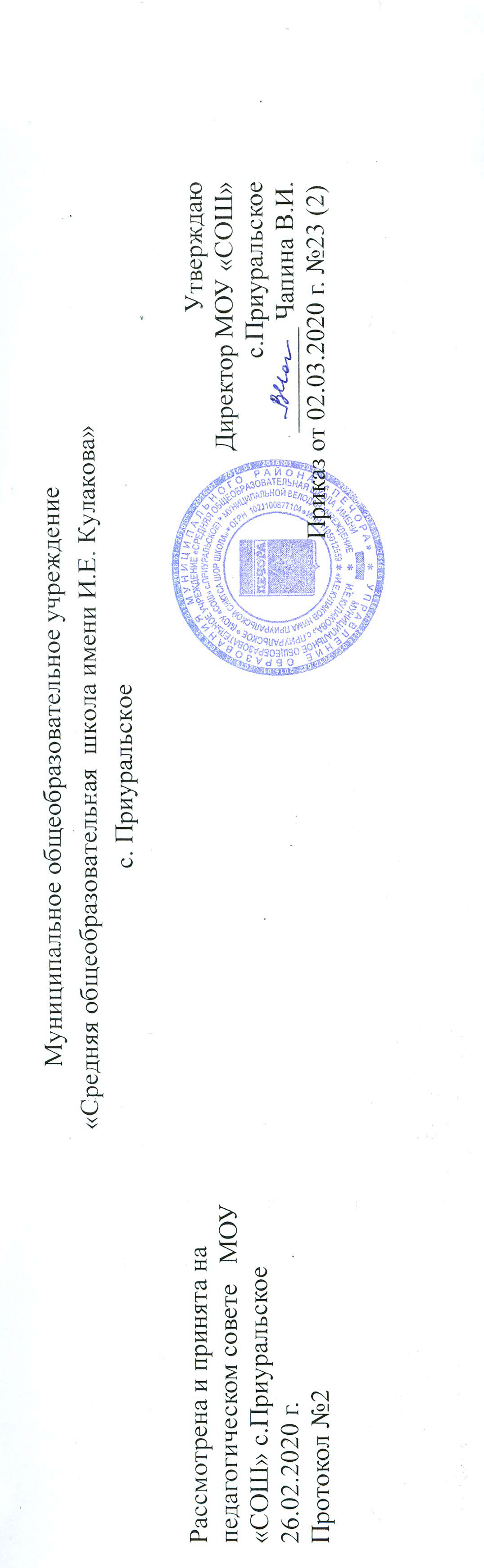 Рабочая программа учебного предмета«Изобразительное искусство»Уровень начального общего образованияСрок реализации программы: 4 года(в новой редакции)                                                                                            Составитель: Вихляева Н.И.,   учитель ИЗО	2019 г.1.Пояснительная запискаРабочая программа по изобразительному искусству для 1- 4 классов разработана на основе Примерной основной образовательной программы начального общего образования, одобренной Федеральным учебно-методическим объединением по общему образованию (протокол заседания от 08.04.2015 г. № 1/15), авторской программы «Изобразительное искусство» под ред. Неменского Н.Б.(Изобразительное искусство. Рабочие программы. Предметная линия учебников под редакцией Б. М. Неменского. 1—4 классы: пособие для учителей общеобразовательных учреждений / [Б. М. Неменский, Л. А. Неменская, Н. А. Горяева, А. С. Питерских]. — М.: Просвещение, 2015). Цели учебного предмета «Изобразительное искусство» - формирование художественной культуры учащихся как неотъемлемой части культуры духовной, т.е. культуры мироотношений, выработанных поколениями. Задачами учебного предмета являются:Воспитание эстетических и нравственных чувств, интереса к изобразительному искусству, уважения и культуре народов многонациональной России и других стран.Развитие воображения, желания и умения подходить к любой своей деятельности творчески, способности к восприятию искусства и окружающего мира, умений и навыков сотрудничества в художественной деятельности.Овладение элементарной художественной грамотой, формирование художественного кругозора и приобретение опыта работы в различных видах художественно-творческой деятельности разными художественными материалами.Систематизирующим методом является выделение трех основных видов художественной деятельности для визуальных пространственных искусств: — изобразительная художественная деятельность; — декоративная художественная деятельность; — конструктивная художественная деятельность. Три способа художественного освоения действительности — изобразительный, декоративный и конструктивный — в начальной школе выступают для детей в качестве хорошо им понятных, интересных и доступных видов художественной деятельности: изображение, украшение, постройка. Постоянное практическое участие школьников в этих трех видах деятельности позволяет систематически приобщать их к миру искусства. Программа «Изобразительное искусство» предусматривает чередование уроков индивидуального практического творчества учащихся и уроков коллективной творческой деятельности.                                                                 3.Общая характеристика  учебного предметаИзобразительное искусство представлено модульным принципом распределения содержания программы, раскрывающим разные стороны искусства.1 классПознание связи искусства с жизнью начинается с игры. Три брата мастера – Мастер Изображения, Мастер Украшения, Мастер Постройки – помогают заложить фундамент в познание огромного, сложного мира пластических искусств. Три способа художественного освоения действительности в 1 классе выступают в доступных видах художественной деятельности: изображении, украшении, постройке. Творческие задания связаны с разными видами художественной деятельности, что позволяет закрепить знание основ языка искусств, навыки восприятия искусства.2 классПрограмма второго класса также является целостным интегрированным курсом, который включает в себя основные вида искусства: живопись, графику, скульптуру, архитектуру и дизайн, народное и декоративно-прикладное искусство. Во втором классе от урока к уроку школьники учатся видеть в природе многообразие формы и цвета, учатся замечать и ценить красоту простых, обыденных явлений природы. Эмоциональное отношение к творчеству приобретает новые формы, возрастает художественно-творческая активность, что позволяет им раскрыться, овладеть различными приемами творческой деятельности.3 классВ третьем классе активное приобщение школьников к миру искусства планируется через познание художественного смысла окружающего предметного мира, через зрелищные виды искусств. Основными видами учебной деятельности выступают художественно-творческие задания, восприятие произведений искусства и красоты окружающего мира. В процессе собственной творческой работы и восприятия произведений искусства происходит формирование образного мышления. Учащиеся продолжают осваивать различные художественные материалы, открывая для себя их выразительные возможности. Художественная деятельность учащихся находит разнообразные формы выражения:  изображение на плоскости и в объеме, декоративная и конструктивная работа, групповые и коллективные задания. С 3-го класса школьники могут заниматься проектной деятельностью с помощью педагогов, родителей.4 классОбучение в 4 классе строится на приобщении к миру искусства через познание многообразия культур народов Земли, формировании представлений о своеобразии национальных культур и их взаимосвязи. Учащиеся должны постичь, что каждая культура отражает связь народа с природой, природы с архитектурой, традициями и праздниками.4.Место учебного предмета в учебном плане На изучение предмета «Изобразительное искусство» отводится 1 ч в неделю, всего на курс — 135 ч. Предмет изучается: в 1 классе — 33 ч в год, во 2—4 классах — 34 ч в год (при 1 ч в неделю).Описание ценностных ориентиров содержания учебного предметаУникальность и значимость курса определяются нацеленностью на духовно-нравственное воспитание и развитие способностей, творческого потенциала ребёнка, формирование ассоциативно-образного пространственного мышления, интуиции. У младших школьников развивается способность восприятия сложных объектов и явлений, их эмоционального оценивания. Доминирующее значение имеет направленность курса на развитие эмоционально-ценностного отношения ребёнка к миру, его духовно-нравственное воспитание. Овладение основами художественного языка, получение опыта эмоционально-ценностного, эстетического восприятия мира и художественно-творческой деятельности помогут младшим школьникам при освоении смежных дисциплин, а в дальнейшем станут основой отношения растущего человека к себе, окружающим людям, природе, науке, искусству и культуре в целом. Направленность на деятельностный и проблемный подходы в обучении искусству диктует необходимость экспериментирования ребёнка с разными художественными Материалами, понимания их свойств и возможностей для создания выразительного образа. Разнообразие художественных материалов и техник, используемых на уроках, поддерживает интерес учащихся к художественному творчеству.Личностные, метапредметные и предметные результаты освоения учебного предметаРазвивающий потенциал этого предмета связан с формированием личностных, познавательных, регулятивных действий.Моделирующий характер изобразительной деятельности создаёт условия для формирования общеучебных действий, замещения и моделирования в продуктивной деятельности учащихся явлений и объектов природного и социокультурного мира. Такое моделирование является основой развития познания ребёнком мира и способствует формированию логических операций сравнения, установления тождества и различий, аналогий, причинно-следственных связей и отношений. При создании продукта изобразительной деятельности особые требования предъявляются к регулятивным действиям — целеполаганию как формированию замысла, планированию и организации действий в соответствии с целью, умению контролировать соответствие выполняемых действий способу, внесению корректив на основе предвосхищения будущего результата и его соответствия замыслу.В сфере личностных действий приобщение к мировой и отечественной культуре и освоение сокровищницы изобразительного искусства, народных, национальных традиций, искусства других народов обеспечивают формирование гражданской идентичности личности, толерантности, эстетических ценностей и вкусов, новой системы мотивов, включая мотивы творческого самовыражения, способствуют развитию позитивной самооценки и самоуважения учащихся.В процессе изучения курса обучающийся достигнет следующих результатов:Личностные результатычувство гордости за культуру и искусство Родины, своего народа; уважительное отношение к культуре и искусству других народов нашей страны и мира в целом; понимание особой роли культуры и искусства в жизни общества и каждого отдельного человека; сформированность эстетических чувств, художественно-творческого мышления, наблюдательности и фантазии; сформированность эстетических потребностей (потребностей в общении с искусством, природой, потребностей в творческом отношении к окружающему миру, потребностей в самостоятельной практической творческой деятельности), ценностей и чувств; развитие этических чувств, доброжелательности и эмоционально-нравственной отзывчивости, понимания и сопереживания чувствам других людей; овладение навыками коллективной деятельности в процессе совместной творческой работы в команде одноклассников под руководством учителя; умение сотрудничать с товарищами в процессе совместной деятельности, соотносить свою часть работы с общим замыслом; умение обсуждать и анализировать собственную художественную деятельность и работу одноклассников с позиций творческих задач данной темы, с точки зрения содержания и средств его выражения. Метапредметные  результаты освоение способов решения проблем творческого и поискового характера; овладение умением творческого видения с позиций художника, т. е. умением сравнивать, анализировать, выделять главное, обобщать; формирование умения понимать причины успеха/неуспеха учебной деятельности и способности конструктивно действовать даже в ситуациях неуспеха; освоение начальных форм познавательной и личностной рефлексии; овладение логическими действиями сравнения, анализа, синтеза, обобщения, классификации по родовидовым признакам; овладение умением вести диалог, распределять функции и роли в процессе выполнения коллективной творческой работы; использование средств информационных технологий для решения различных учебно-творческих задач в процессе поиска дополнительного изобразительного материала, выполне-ние творческих проектов, отдельных упражнений по живописи, графике, моделированию и т.д.; умение планировать и грамотно осуществлять учебные действия в соответствии с поставленной задачей, находить варианты решения различных художественно-творческих задач; умение рационально строить самостоятельную творческую деятельность, умение организовать место занятий; осознанное стремление к освоению новых знаний и умений, к достижению более высоких и оригинальных творческих результатов. Предметные результаты сформированность первоначальных представлений о роли изобразительного искусства в жизни человека, его роли в духовно-нравственном развитии человека; сформированность основ художественной культуры, в том числе на материале художественной культуры родного края, эстетического отношения к миру; понимание красоты как ценности, потребности в художественном творчестве и в общении с искусством; овладение практическими умениями и навыками в восприятии, анализе и оценке произведений искусства; овладение элементарными практическими умениями и навыками в различных видах художественной деятельности (рисунке, живописи, скульптуре, художественном конструи-ровании), а также в специфических формах художественной деятельности, базирующихся на ИКТ (цифровая фотография, видеозапись, элементы мультипликации и пр.); знание видов художественной деятельности: изобразительной (живопись, графика, скульптура), конструктивной (дизайн и архитектура), декоративной (народные и прикладные виды искусства); знание основных видов и жанров пространственно-визуальных искусств; понимание образной природы искусства; эстетическая оценка явлений природы, событий окружающего мира; применение художественных умений, знаний и представлений в процессе выполнения художественно-творческих работ; способность узнавать, воспринимать, описывать и эмоционально оценивать несколько великих произведений русского и мирового искусства; умение обсуждать и анализировать произведения искусства, выражая суждения о содержании, сюжетах и выразительных средствах; усвоение названий ведущих художественных музеев России и художественных музеев своего региона; умение видеть проявления визуально-пространственных искусств в окружающей жизни: в доме, на улице, в театре, на празднике; способность использовать в художественно-творческой деятельности различные художественные материалы и художественные техники; способность передавать в художественно-творческой деятельности характер, эмоциональные состояния и свое отношение к природе, человеку, обществу; умение компоновать на плоскости листа и в объеме задуманный художественный образ; освоение умений применять в художественно-творческой деятельности основы цветоведения, основы графической грамоты; овладение навыками моделирования из бумаги, лепки из пластилина, навыками изображения средствами аппликации и коллажа; умение характеризовать и эстетически оценивать разнообразие и красоту природы различных регионов нашей страны; умение рассуждать о многообразии представлений о красоте у народов мира, способности человека в самых разных природных условиях создавать свою самобытную художественную культуру; изображение в творческих работах особенностей художественной культуры разных (знакомых по урокам) народов, передача особенностей понимания ими красоты природы, че-ловека, народных традиций; способность эстетически, эмоционально воспринимать красоту городов, сохранивших исторический облик, — свидетелей нашей истории; умение приводить примеры произведений искусства, выражающих красоту мудрости и богатой духовной жизни, красоту внутреннего мира человека.                                     2.  Планируемые результаты , достигаемые при изучении курса на уровень обучения В результате изучения изобразительного искусства на ступени начального общего образования у обучающихся:·будут сформированы основы художественной культуры: представление о специфике изобразительного искусства, потребность в художественном творчестве и в общении с искусством, первоначальные понятия о выразительных возможностях языка искусства;·начнут развиваться образное мышление, наблюдательность и воображение, учебно-творческие способности, эстетические чувства, формироваться основы анализа произведения искусства; будут проявляться эмоционально-ценностное отношение к миру, явлениям действительности и художественный вкус;·сформируются основы духовно-нравственных ценностей личности — способности оценивать и выстраивать на основе традиционных моральных норм и нравственных идеалов, воплощённых в искусстве, отношение к себе, другим людям, обществу, государству, Отечеству, миру в целом; устойчивое представление о добре и зле, должном и недопустимом, которые станут базой самостоятельных поступков и действий на основе морального выбора, понимания и поддержания нравственных устоев, нашедших отражение и оценку в искусстве, любви, взаимопомощи, уважении к родителям, заботе о младших и старших, ответственности за другого человека;·появится готовность и способность к реализации своего творческого потенциала в духовной и художественно-продуктивной деятельности, разовьётся трудолюбие, оптимизм, способность к преодолению трудностей, открытость миру, диалогичность;·установится осознанное уважение и принятие традиций, самобытных культурных ценностей, форм культурно-исторической, социальной и духовной жизни родного края, наполнятся конкретным содержанием понятия «Отечество», «родная земля», «моя семья и род», «мой дом», разовьётся принятие культуры и духовных традиций многонационального народа Российской Федерации, зародится целостный, социально ориентированный взгляд на мир в его органическом единстве и разнообразии природы, народов, культур и религий;·будут заложены основы российской гражданской идентичности, чувства сопричастности и гордости за свою Родину, российский народ и историю России, появится осознание своей этнической и национальной принадлежности, ответственности за общее благополучие.Обучающиеся:·овладеют практическими умениями и навыками в восприятии произведений пластических искусств и в различных видах художественной деятельности: графике (рисунке), живописи, скульптуре, архитектуре, художественном конструировании, декоративно-прикладном искусстве;·смогут понимать образную природу искусства; давать эстетическую оценку и выражать своё отношение к событиям и явлениям окружающего мира, к природе, человеку и обществу; воплощать художественные образы в различных формах художественно-творческой деятельности;·научатся применять художественные умения, знания и представления о пластических искусствах для выполнения учебных и художественно-практических задач, познакомятся с возможностями использования в творчестве различных ИКТ-средств;·получат навыки сотрудничества со взрослыми и сверстниками, научатся вести диалог, участвовать в обсуждении значимых для человека явлений жизни и искусства, будут способны вставать на позицию другого человека;·смогут реализовать собственный творческий потенциал, применяя полученные знания и представления об изобразительном искусстве для выполнения учебных и художественно-практических задач, действовать самостоятельно при разрешении проблемно-творческих ситуаций в повседневной жизни.2.9.1. Восприятие искусства и виды художественной деятельностиВыпускник научится:·различать основные виды художественной деятельности (рисунок, живопись, скульптура, художественное конструирование и дизайн, декоративно-прикладное искусство) и участвовать в художественно-творческой деятельности, используя различные художественные материалы и приёмы работы с ними для передачи собственного замысла;·различать основные виды и жанры пластических искусств, понимать их специфику;·эмоционально-ценностно относиться к природе, человеку, обществу; различать и передавать в художественно-творческой деятельности характер, эмоциональные состояния и своё отношение к ним средствами художественного образного языка;·узнавать, воспринимать, описывать и эмоционально оценивать шедевры своего национального, российского и мирового искусства, изображающие природу, человека, различные стороны (разнообразие, красоту, трагизм и т. д.) окружающего мира и жизненных явлений;·приводить примеры ведущих художественных музеев России и художественных музеев своего региона, показывать на примерах их роль и назначение.Выпускник получит возможность научиться:·воспринимать произведения изобразительного искусства, участвовать в обсуждении их содержания и выразительных средств, различать сюжет и содержание в знакомых произведениях;·видеть проявления прекрасного в произведениях искусства (картины, архитектура, скульптура и т.д. в природе, на улице, в быту);·высказывать аргументированное суждение о художественных произведениях, изображающих природу и человека в различных эмоциональных состояниях.2.9.2. Азбука искусства. Как говорит искусство?Выпускник научится:·создавать простые композиции на заданную тему на плоскости и в пространстве;·использовать выразительные средства изобразительного искусства: композицию, форму, ритм, линию, цвет, объём, фактуру; различные художественные материалы для воплощения собственного художественно-творческого замысла;·различать основные и составные, тёплые и холодные цвета; изменять их эмоциональную напряжённость с помощью смешивания с белой и чёрной красками; использовать их для передачи художественного замысла в собственной учебно-творческой деятельности;·создавать средствами живописи, графики, скульптуры, декоративно-прикладного искусства образ человека: передавать на плоскости и в объёме пропорции лица, фигуры; передавать характерные черты внешнего облика, одежды, украшений человека;·наблюдать, сравнивать, сопоставлять и анализировать пространственную форму предмета; изображать предметы различной формы; использовать простые формы для создания выразительных образов в живописи, скульптуре, графике, художественном конструировании;·использовать декоративные элементы, геометрические, растительные узоры для украшения своих изделий и предметов быта; использовать ритм и стилизацию форм для создания орнамента; передавать в собственной художественно-творческой деятельности специфику стилистики произведений народных художественных промыслов в России (с учётом местных условий).Выпускник получит возможность научиться:·пользоваться средствами выразительности языка живописи, графики, скульптуры, декоративно-прикладного искусства, художественного конструирования в собственной художественно-творческой деятельности; передавать разнообразные эмоциональные состояния, используя различные оттенки цвета, при создании живописных композиций на заданные темы;·моделировать новые формы, различные ситуации путём трансформации известного, создавать новые образы природы, человека, фантастического существа и построек средствами изобразительного искусства и компьютерной графики;·выполнять простые рисунки и орнаментальные композиции, используя язык компьютерной графики в программе Paint.2.9.3. Значимые темы искусства. О чём говорит искусство?Выпускник научится:·осознавать значимые темы искусства и отражать их в собственной художественно-творческой деятельности;·выбирать художественные материалы, средства художественной выразительности для создания образов природы, человека, явлений и передачи своего отношения к ним; решать художественные задачи (передавать характер и намерения объекта — природы, человека, сказочного героя, предмета, явления и т.д. — в живописи, графике и скульптуре, выражая своё отношение к качествам данного объекта) с опорой на правила перспективы, цветоведения, усвоенные способы действия.Выпускник получит возможность научиться:·видеть, чувствовать и изображать красоту и разнообразие природы, человека, зданий, предметов;·понимать и передавать в художественной работе разницу представлений о красоте человека в разных культурах мира, проявлять терпимость к другим вкусам и мнениям;·изображать пейзажи, натюрморты, портреты, выражая к ним своё отношение;·изображать многофигурные композиции на значимые жизненные темы и участвовать в коллективных работах на эти темы.Восприятие искусства и виды художественной деятельностиВыпускник научится:различать основные виды художественной деятельности (рисунок, живопись, скульптура, художественное конструирование и дизайн, декоративно­прикладное искусство) и участвовать в художественно­творческой деятельности, используя различные художественные материалы и приёмы работы с ними для передачи собственного замысла;различать основные виды и жанры пластических искусств, понимать их специфику;эмоционально­ценностно относиться к природе, человеку, обществу; различать и передавать в художественно­творческой деятельности характер, эмоциональные состояния и своё отношение к ним средствами художественного образного языка;узнавать, воспринимать, описывать и эмоционально оценивать шедевры своего национального, российского и мирового искусства, изображающие природу, человека, различные стороны (разнообразие, красоту, трагизм и т. д.) окружающего мира и жизненных явлений;приводить примеры ведущих художественных музеев России и художественных музеев своего региона, показывать на примерах их роль и назначение.Выпускник получит возможность научиться:воспринимать произведения изобразительного искусства; участвовать в обсуждении их содержания и выразительных средств; различать сюжет и содержание в знакомых произведениях;видеть проявления прекрасного в произведениях искусства (картины, архитектура, скульптура и т. д.), в природе, на улице, в быту;высказывать аргументированное суждение о художественных произведениях, изображающих природу и человека в различных эмоциональных состояниях.Азбука искусства. Как говорит искусство?Выпускник научится:создавать простые композиции на заданную тему на плоскости и в пространстве;использовать выразительные средства изобразительного искусства: композицию, форму, ритм, линию, цвет, объём, фактуру; различные художественные материалы для воплощения собственного художественно­творческого замысла;различать основные и составные, тёплые и холодные цвета; изменять их эмоциональную напряжённость с помощью смешивания с белой и чёрной красками; использовать их для передачи художественного замысла в собственной учебно­творческой деятельности;создавать средствами живописи, графики, скульптуры, декоративно­прикладного искусства образ человека: передавать на плоскости и в объёме пропорции лица, фигуры; передавать характерные черты внешнего облика, одежды, украшений человека;наблюдать, сравнивать, сопоставлять и анализировать пространственную форму предмета; изображать предметы различной формы; использовать простые формы для создания выразительных образов в живописи, скульптуре, графике, художественном конструировании;использовать декоративные элементы, геометрические, растительные узоры для украшения своих изделий и предметов быта; использовать ритм и стилизацию форм для создания орнамента; передавать в собственной художественно­творческой деятельности специфику стилистики произведений народных художественных промыслов в России (с учётом местных условий).Выпускник получит возможность научиться:пользоваться средствами выразительности языка живописи, графики, скульптуры, декоративно­прикладного искусства, художественного конструирования в собственной художественно­творческой деятельности; передавать разнообразные эмоциональные состояния, используя различные оттенки цвета, при создании живописных композиций на заданные темы;моделировать новые формы, различные ситуации путём трансформации известного, создавать новые образы природы, человека, фантастического существа и построек средствами изобразительного искусства и компьютерной графики;выполнять простые рисунки и орнаментальные композиции, используя язык компьютерной графики в программе Paint.Значимые темы искусства.
О чём говорит искусство?Выпускник научится:осознавать значимые темы искусства и отражать их в собственной художественно­творческой деятельности;выбирать художественные материалы, средства художественной выразительности для создания образов природы, человека, явлений и передачи своего отношения к ним; решать художественные задачи (передавать характер и намерения объекта — природы, человека, сказочного героя, предмета, явления и т. д. — в живописи, графике и скульптуре, выражая своё отношение к качествам данного объекта) с опорой на правила перспективы, цветоведения, усвоенные способы действия.Выпускник получит возможность научиться:видеть, чувствовать и изображать красоту и разнообразие природы, человека, зданий, предметов;понимать и передавать в художественной работе разницу представлений о красоте человека в разных культурах мира; проявлять терпимость к другим вкусам и мнениям;изображать пейзажи, натюрморты, портреты, выражая своё отношение к ним;изображать многофигурные композиции на значимые жизненные темы и участвовать в коллективных работах на эти темы.5.Содержание учебного предметаВиды художественной деятельностиВосприятие произведений искусства. Художник и зритель. Образная сущность искусства: художественный образ, его условность, передача общего через единичное. Отражение общечеловеческих идей о нравственности и эстетике: отношение к природе, человеку и обществу. Представления о богатстве и разнообразии художественной культуры. Выдающиеся художники. Ведущие художественные музеи России . Представление о роли изобразительных (пластических) искусств в повседневной жизни человека.Рисунок. Материалы для рисунка: карандаш, ручка, фломастер, уголь, пастель, мелки и т. д. Приёмы работы с различными графическими материалами. Роль рисунка в искусстве: основная и вспомогательная. Красота и разнообразие природы, человека, зданий, предметов, выраженные средствами рисунка. Изображение деревьев, птиц, животных: общие и характерные черты.Живопись. Живописные материалы- акварель, гуашь. Красота и разнообразие природы, человека, зданий, предметов, выраженные средствами живописи.  Цвет основа языка живописи. Выбор средств художественной выразительности для создания образа в соответствии с поставленными задачами.  Образы природы и человека в живописи.Скульптура. Материалы скульптуры и их роль в создании выразительного образа. Элементарные приёмы работы с пластическими скульптурными материалами для создания выразительного образа (пластилин, глина — раскатывание, набор объёма, вытягивание формы). Объём — основа языка скульптуры. Основные темы скульптуры. Красота человека и животных, выраженная средствами скульптуры.Художественное конструирование и дизайн. Разнообразие материалов для художественного конструирования и моделирования (пластилин, бумага, картон и др.). Элементарные приёмы работы с различными материалами для создания выразительного образа (пластилин — раскатывание, набор объёма, вытягивание формы; бумага и картон — сгибание, вырезание). Представление о возможностях использования навыков художественного конструирования и моделирования в жизни человека.Декоративно-прикладное искусство. Истоки декоративно-прикладного искусства и его роль в жизни человека. Понятие о синтетичном характере народной культуры (украшение жилища, предметов быта, орудий труда, костюма; музыка, песни, хороводы; былины, сказания, сказки). Образ человека в традиционной культуре. Представления народа о мужской и женской красоте, отражённые в изобразительном искусстве, сказках, песнях. Сказочные образы в народной культуре и декоративно-прикладном искусстве. Разнообразие форм в природе как основа декоративных форм в прикладном искусстве (цветы, раскраска бабочек, переплетение ветвей деревьев, морозные узоры на стекле и т. д.). Ознакомление с произведениями народных художественных промыслов в России (с учётом местных условий).Азбука искусства (обучение основам художественной грамоты). Как говорит искусство?Композиция. Элементарные приёмы композиции на плоскости и в пространстве. Понятия: горизонталь, вертикаль и диагональ в построении композиции. Пропорции и перспектива. Понятия: линия горизонта, ближе — больше, дальше — меньше, загораживания. Роль контраста в композиции: низкое и высокое, большое и маленькое, тонкое и толстое, тёмное и светлое, спокойное и динамичное и т. д. Композиционный центр (зрительный центр композиции). Главное и второстепенное в композиции. Симметрия и асимметрия.Цвет. Основные и составные цвета. Тёплые и холодные цвета. Смешение цветов. Роль белой и чёрной красок в эмоциональном звучании и выразительности образа. Эмоциональные возможности цвета. Практическое овладение основами цветоведения. Передача с помощью цвета характера персонажа, его эмоционального состояния.Линия. Многообразие линий (тонкие, толстые, прямые, волнистые, плавные, острые, закруглённые спиралью, летящие) и их знаковый характер. Линия, штрих, пятно и художественный образ. Передача с помощью линии эмоционального состояния природы, человека, животного.Форма. Разнообразие форм предметного мира и передача их на плоскости и в пространстве. Сходство и контраст форм. Простые геометрические формы. Природные формы. Трансформация форм. Влияние формы предмета на представление о его характере. Силуэт.Объём. Объём в пространстве и объём на плоскости. Способы передачи объёма. Выразительность объёмных композиций.Ритм. Виды ритма (спокойный, замедленный, порывистый, беспокойный и т.·д.). Ритм линий, пятен, цвета. Роль ритма в эмоциональном звучании композиции в живописи и рисунке. Передача движения в композиции с помощью ритма элементов. Особая роль ритма в декоративно-прикладном искусстве.Значимые темы искусства. О чём говорит искусство?Земля — наш общий дом. Наблюдение природы и природных явлений, различение их характера и эмоциональных состояний. Разница в изображении природы в разное время года, суток, в различную погоду. Жанр пейзажа. Пейзажи разных географических широт. Использование различных художественных материалов и средств для создания выразительных образов природы. Постройки в природе: птичьи гнёзда, норы, ульи, панцирь черепахи, домик улитки и т. д.Восприятие и эмоциональная оценка шедевров русского и зарубежного искусства, изображающих природу. Общность тематики, передаваемых чувств, отношения к природе в произведениях авторов — представителей разных культур, народов, стран (например, А.·К.·Саврасов, И.·И.·Левитан, И.·И.·Шишкин, Н.·К.·Рерих, К.·Моне, П.·Сезанн, В. Ван Гог и др.).Знакомство с несколькими наиболее яркими культурами мира, представляющими разные народы и эпохи (например, Древняя Греция, средневековая Европа, Япония или Индия). Роль природных условий в характере культурных традиций разных народов мира. Образ человека в искусстве разных народов. Образы архитектуры и декоративно-прикладного искусства.Родина моя — Россия. Роль природных условий в характере традиционной культуры народов России. Пейзажи родной природы. Единство декоративного строя в украшении жилища, предметов быта, орудий труда, костюма. Связь изобразительного искусства с музыкой, песней, танцами, былинами, сказаниями, сказками. Образ человека в традиционной культуре. Представления народа о красоте человека (внешней и духовной), отражённые в искусстве. Образ защитника Отечества.Человек и человеческие взаимоотношения. Образ человека в разных культурах мира. Образ современника. Жанр портрета. Темы любви, дружбы, семьи в искусстве. Эмоциональная и художественная выразительность образов персонажей, пробуждающих лучшие человеческие чувства и качества: доброту, сострадание, поддержку, заботу, героизм, бескорыстие и т.·д. Образы персонажей, вызывающие гнев, раздражение, презрение.Искусство дарит людям красоту. Искусство вокруг нас сегодня. Использование различных художественных материалов и средств для создания проектов красивых, удобных и выразительных предметов быта, видов транспорта. Представление о роли изобразительных (пластических) искусств в повседневной жизни человека, в организации его материального окружения. Отражение в пластических искусствах природных, географических условий, традиций, религиозных верований разных народов (на примере изобразительного и декоративно-прикладного искусства народов России). Жанр натюрморта. Художественное конструирование и оформление помещений и парков, транспорта и посуды, мебели и одежды, книг и игрушек.Опыт художественно-творческой деятельностиУчастие в различных видах изобразительной, декоративно-прикладной и художественно-конструкторской деятельности.Освоение основ рисунка, живописи, скульптуры, декоративно-прикладного искусства. Изображение с натуры, по памяти и воображению (натюрморт, пейзаж, человек, животные, растения).Овладение основами художественной грамоты: композицией, формой, ритмом, линией, цветом, объёмом, фактурой. Создание моделей предметов бытового окружения человека. Овладение элементарными навыками лепки и бумагопластики.Выбор и применение выразительных средств для реализации собственного замысла в рисунке, живописи, аппликации, скульптуре, художественном конструировании.Передача настроения в творческой работе с помощью цвета, тона, композиции, пространства, линии, штриха, пятна, объёма, фактуры материала.Использование в индивидуальной и коллективной деятельности различных художественных техник и материалов: коллажа, граттажа, аппликации, компьютерной анимации, натурной мультипликации, фотографии, видеосъёмки, бумажной пластики, гуаши, акварели, пастели, восковых мелков, туши, карандаша, фломастеров, пластилина, глины, подручных и природных материалов.Участие в обсуждении содержания и выразительных средств произведений изобразительного искусства, выражение своего отношения к произведению.6.Тематическое планирование1 класс (1 ч в неделю, всего 33 ч).Общая тема для 1 класса: «Ты изображаешь, украшаешь, строишь»                                                                                                    2 класс (1 ч в неделю, всего 34 ч).Общая тема для 2-го класса: «Ты и искусство»3 класс (1 ч в неделю, всего 34 ч).Общая тема для 3 класса: «Искусство вокруг нас»4 класс (1 ч в неделю, всего 34 ч).Общая тема для 4 класса: «Каждый народ-художник»                                        8. Описание материально-технического обеспечения учебного предмета1. Библиотечный фонд (книгопечатная продукция). 1.1. Неменская Л. А. Изобразительное искусство. Ты изображаешь, украшаешь и строишь. 1 класс : учеб. для общеобразоват. учреждений / Л. А. Неменская ; под ред. Б. М. Неменского. – М. : Просвещение, 2015.1.2. Е.И.Коротеева. «Изобразительное искусство. Ты и искусство»,2 класс. /Под ред. Б.М.Неменского. – М.:Просвещение, 2015 г.1.3. Н.А.Горяева. «Изобразительное искусство.Искусство вокруг нас», 3 класс. /Под ред. Б.М.Неменского. – М.:Просвещение, 2015 г.1.4. Л.А.Неменская. «Изобразительное искусство. Каждый народ – художник», 4 класс. /Подред. Б.М.Неменского. – М.:Посвещение, 2015г.1.5. Неменский, Б. М. Методическое пособие к учебникам по изобразительному искусству : 1–4 классы : пособие для учителя / Б. М. Неменский, Л. А. Неменская, Е. И. Коротеева ; под ред. Б. М. Неменского. – М. : Просвещение, 2015.1.6. Неменский, Б. М. Изобразительное искусство : 1–4 классы : рабочие программы / Б. М. Неменский [и др.]. – М. : Просвещение, 2015.2. Печатные пособия.1. Портреты русских и зарубежных художников.2. Таблицы по цветоведению, перспективе, построению орнамента.3. Таблицы по стилям архитектуры, одежды, предметов быта.4. Схемы по правилам рисования  предметов, растений, деревьев, животных, птиц, человека.5. Таблицы по народным промыслам, русскому костюму, декоративно-прикладному искусству.6. Альбомы с демонстрационным материалом.7. Дидактический раздаточный материал.3. Компьютерные и информационно-коммуникативные средства.1. Мультимедийные (цифровые) инструменты и образовательные ресурсы, обучающие программы по предмету.2. Электронные библиотеки по искусству.4. Технические средства обучения.2. Экспозиционный экран.3. Персональный ноутбук.4. Образовательные ресурсы (диски).5. Учебно-практическое оборудование.1. Краски акварельные, гуашевые.2. Тушь.3. Бумага А4.4. Бумага цветная.5. Фломастеры.6. Восковые мелки.7. Кисти беличьи, кисти из щетины.8. Емкости для воды.9. Пластилин.10. Клей.11. Ножницы.6. Модели и натурный фонд.1. Муляжи фруктов и овощей.2. Гербарии.3. Изделия декоративно-прикладного искусства и народных промыслов.4. Гипсовые геометрические тела.5. Керамические изделии                                                         КРИТЕРИИ И НОРМЫ ОЦЕНКИ ЗНАНИЙ, ОБУЧАЮЩИХСЯ
                                                                                  ПО ИЗОБРАЗИТЕЛЬНОМУ ИСКУССТВУНа уроках изобразительного искусства оценивается как уровень восприятия учащимися произведений искусства и явлений культуры, так и уровень выполнения практических заданий. Причем решающую роль при выставлении отметки играет оценивание художественно-творческой деятельности в силу практического характера занятий по изобразительному искусству. Отметка по изобразительному искусству должна быть стимулирующей, поддерживающей интерес к изучению предметаЗадачей оценки является анализ результата или хода деятельности. Конечный момент оценки — определение путей совершенствования творчества учащихся. Оценка детских рисунков как работ творческого характера требует особого педагогического такта. При оценке детского рисунка следует учитывать индивидуальность ученика. Начинать оценку следует с положительной характеристики работы. Оценка может иметь место на различных этапах урока в начале занятия, в ходе самостоятельной работы детей, в конце урока. Творчество как один из факторов, учитываемых при оценке, складывается из: возрастных особенностей деятельности ученика, качеств его личности, элементов творчества в рисунке.С учетом современных требований оценочной деятельности в начальной и общей школе учитель использует словесную оценку (оценочное суждение) и цифровую оценку (отметку). Словесная оценка — это краткая характеристика результатов работы ученика на уроке изобразительного искусства. Эта форма оценочного суждения позволяет раскрыть перед учеником результаты его деятельности, проанализировать его возможности и прилежание. Особенностью словесной оценки является ее содержательность, анализ работы школьника (правильно ли, аккуратно ли, красиво ли), четкая фиксация (прежде всего!) успешных результатов и раскрытие причин неудач. Причем эти причины не должны касаться личных характеристик учащихся («не внимателен», «не старался», «поленился»).Анализ учебных и творческих работ учащихся на уроках ИЗО:Правильное понимание поставленных задач при выполнении учебных и творческих работ.Раскрытие темы:осмысление темы и достижение образной точности;импровизация и использование собственных впечатлений при выполнении работы;оригинальность замысла.Композициязнание, понимание и применение на практике основных законов композиции;органичность и целостность композиционного решения.Рисуноквладение основами изобразительной грамоты (умение последовательного выполнения работы в заданном формате, передачи пропорций и характера изображаемого объекта, выявление конструктивных и пластических особенностей формы и объема посредством светотеневой проработки и расположения в пространстве, передачи тональных отношений при сохранении цельности изображения).В зависимости от поставленных задач:степень сходства изображения с предметами реальной действительности (реалистический рисунок);умение решать задачи, основанные на ассоциативном восприятии окружающего мира через трансформацию природных и искусственных форм.Цветовое решениезнание ключевых понятий цветоведения из области физических основ цвета и основ его зрительного восприятия;умение использовать типы колорита для создания цветовой гармонии.Техника исполненияумение использовать основные изобразительные средства выражения замысла: точка, штрих, линия, пятно, цвет, тон, фактура;владение различными техниками и приемами в области изобразительного искусства;использование современных материалов;наличие культуры исполнительского мастерства.Контроль за выполнением Рабочей программы осуществляется по следующим параметрам качества:1) степень самостоятельности учащихся при выполнении заданий;2) характер деятельности (репродуктивная, творческая);3) качество выполняемых работ и итогового рисунка.Оценочное суждение сопровождает любую отметку в качестве заключения по существу работы.При оценке выполнения практических заданий учитель руководствуется следующими критериями:качество выполнения изучаемых на уроке приемов рисования и работы в целом;степень самостоятельности;уровень творческой деятельности (репродуктивный, частично продуктивный, продуктивный).Предпочтение следует отдавать качественной оценке деятельности каждого ребенка на уроке, его творческим находкам.Практические задания (индивидуальное задание):Отметка «5» — уровень выполнения требований высокий, отсутствуют ошибки в разработке композиции, работа отличается грамотно продуманной цветовой гаммой, все объекты связаны между собой, верно переданы пропорции и размеры, при этом использованы интегрированные знания из различных разделов для решения поставленной задачи; правильно применяются приемы и изученные техники рисования. Работа выполнена в заданное время, самостоятельно, с соблюдением технологической последовательности, качественно и творчески.Отметка «4» — уровень выполнения требований хороший, но допущены незначительные ошибки в разработке композиции, есть нарушения в передаче пропорций и размеров; обучающийся допустил малозначительные ошибки, но может самостоятельно исправить ошибки с небольшой подсказкой учителя. Работа выполнена в заданное время, самостоятельно.Отметка «3» — уровень выполнения требований достаточный, минимальный; допущены ошибки в разработке композиции, в передаче пропорции и размеров; владеет знаниями из различных разделов, но испытывает затруднения в их практическом применении при выполнении рисунка; понимает последовательность создания рисунка, но допускает отдельные ошибки; работа не выполнена в заданное время, с нарушением технологической последовательности;Отметка «2» — ученик не знает основных элементов процесса рисования, не умеет пользоваться дополнительным материалом, не владеет даже минимальными фактическими знаниями, умениями и навыками, определенными в образовательном стандарте.Устный ответ:Отметка «5» — учащийся полностью усвоил учебный материал, может изложить его своими словами, самостоятельно подтверждает ответ конкретными примерами, правильно и обстоятельно отвечает на дополнительные вопросы учителя.Отметка «4» — учащийся в основном усвоил учебный материал, допускает незначительные ошибки в его изложении, подтверждает ответ конкретными примерами, правильно отвечает на дополнительные вопросы.Отметка «3» — учащийся не усвоил существенную часть учебного материала, допускает значительные ошибки в его изложении своими словами, затрудняется подтвердить ответ конкретными примерами, слабо отвечает на дополнительные вопросы учителя.Отметка «2» — учащийся полностью не усвоил учебный материал, не может изложить его своими словами, не может привести конкретные примеры, не может ответить на дополнительные вопросы учителя.Оценка за теоретические знания (тест, термины, понятия, даты.)5 — «отлично» — ученик ответил на вопросы, что составило 100% - 80%;4 — «хорошо» — ученик ответил на вопросы, что составило 79% - 51%;3 — «удовлетворительно» — ученик ответил на вопросы, что составило 50% - 30%;2 — «неудовлетворительно» ученик ответил на вопросы, что составило менее 30%.             Нормы оценки проверочной работы проектного характера:               Общие нормы оценки творческого проекта:Оценка «5» -выставляется, если требования к пояснительной записке полностью соблюдены. Она составлена в полном объеме, четко, аккуратно. Изделие выполнено технически грамотно с соблюдением стандартов, соответствует предъявляемым к нему эстетическим требованиям. Если это изделие декоративно-прикладного творчества, то тема работы должна быть интересна, в нее необходимо внести свою индивидуальность, свое творческое начало. Работа планировалась учащимися самостоятельно, решались задачи творческого характера с элементами новизны. Работа имеет высокую экономическую оценку, возможность широкого применения. Работу или полученные результаты исследования можно использовать как пособие на уроках технологии или на других уроках.Оценка «4» -выставляется, если пояснительная записка имеет небольшие отклонения от рекомендаций. Изделие выполнено технически грамотно с соблюдением стандартов, соответствует предъявляемым к нему эстетическим требованиям. Если это изделие декоративно-прикладного творчества, то оно выполнено аккуратно, добротно, но не содержит в себе исключительной новизны. Работа планировалась с несущественной помощью учителя, у учащегося наблюдается неустойчивое стремление решать задачи творческого характера. Проект имеет хорошую экономическую оценку, возможность индивидуального применения.Оценка «3» выставляется, если пояснительная записка выполнена с отклонениями от требований, не очень аккуратно. Есть замечания по выполнению изделия в плане его эстетического содержания, несоблюдения технологии изготовления, материала, формы. Планирование работы с помощью учителя, ситуационный (неустойчивый) интерес ученика к технике.Оценка «2» выставляется, если пояснительная записка выполнена с отклонениями от требований, не очень аккуратно. Есть замечания по выполнению изделия в плане его эстетического содержания, несоблюдения технологии изготовления, материала, формы. Планирование работы с помощью учителя, ситуационный (неустойчивый) интерес ученика к технике. Выполненное изделие не соответствует и не может использоваться по назначению. Обработка изделий (детали) выполнена с грубыми отклонениями от технологии, применялись не предусмотренные операции, изделие бракуется. Дополнительная доработка не может привести к возможности использования изделия       Критерии оценивания проектно-исследовательских работ                                  учащихся.Ранжирование проектно-исследовательских работ школьников по количеству набранных баллов.Требования к оформлению рефератов, презентаций, выставокТворческий отчет-выставкаТребования к оформлению работ для выставки. Выставочная работа выполняется на формате бумаги А-3 или А-4 в паспарту белого цвета. Работа должна сопровождаться табличкой, расположенной в правом нижнем углу, с указанием названия работы, фамилии, имени и отчества автора, руководителя, общеобразовательного учреждения, города Размер таблички -5 x10 см, шрифт Times New Roman, размер 14, интервал 1.№Тема Характеристика деятельности учащихсяРаздел. Восприятие искусства и виды художественной деятельности Раздел. Восприятие искусства и виды художественной деятельности Ты изображаешь. Знакомство с Мастером Изображения (9 ч)Ты изображаешь. Знакомство с Мастером Изображения (9 ч)1Изображение вокруг нас. НРК.Наблюдать за окружающим миром; Рассматривать произведения искусства;Овладевать основами языка живописи. Понимать, что рисунок – это некотороевысказывание. Видеть и переживать красоту. Рассматривать мир вокруг себя.Сравнивать предметы между собой и видеть их форму.Овладевать приѐмами работы различными графическими материалами.Создавать графическими средствами выразительные образы природы, животного.Выбирать характер линий для создания ярких эмоциональных образов в рисунке.Различать основные и составные, тѐплые и холодные цвета. Овладевать на практике основами цветоведения.Передавать с помощью цвета характер и эмоциональное состояние природы, персонажа. Изображать радость и грусть. Выбирать и использовать различныехудожественные материалы для передачи собственного художественного замысла.2Мастер Изображение учит видеть.НРК.Наблюдать за окружающим миром; Рассматривать произведения искусства;Овладевать основами языка живописи. Понимать, что рисунок – это некотороевысказывание. Видеть и переживать красоту. Рассматривать мир вокруг себя.Сравнивать предметы между собой и видеть их форму.Овладевать приѐмами работы различными графическими материалами.Создавать графическими средствами выразительные образы природы, животного.Выбирать характер линий для создания ярких эмоциональных образов в рисунке.Различать основные и составные, тѐплые и холодные цвета. Овладевать на практике основами цветоведения.Передавать с помощью цвета характер и эмоциональное состояние природы, персонажа. Изображать радость и грусть. Выбирать и использовать различныехудожественные материалы для передачи собственного художественного замысла.3Изображать можно пятном. НРК.Наблюдать за окружающим миром; Рассматривать произведения искусства;Овладевать основами языка живописи. Понимать, что рисунок – это некотороевысказывание. Видеть и переживать красоту. Рассматривать мир вокруг себя.Сравнивать предметы между собой и видеть их форму.Овладевать приѐмами работы различными графическими материалами.Создавать графическими средствами выразительные образы природы, животного.Выбирать характер линий для создания ярких эмоциональных образов в рисунке.Различать основные и составные, тѐплые и холодные цвета. Овладевать на практике основами цветоведения.Передавать с помощью цвета характер и эмоциональное состояние природы, персонажа. Изображать радость и грусть. Выбирать и использовать различныехудожественные материалы для передачи собственного художественного замысла.4Изображать можно в объеме. НРК.Наблюдать за окружающим миром; Рассматривать произведения искусства;Овладевать основами языка живописи. Понимать, что рисунок – это некотороевысказывание. Видеть и переживать красоту. Рассматривать мир вокруг себя.Сравнивать предметы между собой и видеть их форму.Овладевать приѐмами работы различными графическими материалами.Создавать графическими средствами выразительные образы природы, животного.Выбирать характер линий для создания ярких эмоциональных образов в рисунке.Различать основные и составные, тѐплые и холодные цвета. Овладевать на практике основами цветоведения.Передавать с помощью цвета характер и эмоциональное состояние природы, персонажа. Изображать радость и грусть. Выбирать и использовать различныехудожественные материалы для передачи собственного художественного замысла.5Изображать можно линией. НРК.Наблюдать за окружающим миром; Рассматривать произведения искусства;Овладевать основами языка живописи. Понимать, что рисунок – это некотороевысказывание. Видеть и переживать красоту. Рассматривать мир вокруг себя.Сравнивать предметы между собой и видеть их форму.Овладевать приѐмами работы различными графическими материалами.Создавать графическими средствами выразительные образы природы, животного.Выбирать характер линий для создания ярких эмоциональных образов в рисунке.Различать основные и составные, тѐплые и холодные цвета. Овладевать на практике основами цветоведения.Передавать с помощью цвета характер и эмоциональное состояние природы, персонажа. Изображать радость и грусть. Выбирать и использовать различныехудожественные материалы для передачи собственного художественного замысла.6Разноцветные краски. НРК.Наблюдать за окружающим миром; Рассматривать произведения искусства;Овладевать основами языка живописи. Понимать, что рисунок – это некотороевысказывание. Видеть и переживать красоту. Рассматривать мир вокруг себя.Сравнивать предметы между собой и видеть их форму.Овладевать приѐмами работы различными графическими материалами.Создавать графическими средствами выразительные образы природы, животного.Выбирать характер линий для создания ярких эмоциональных образов в рисунке.Различать основные и составные, тѐплые и холодные цвета. Овладевать на практике основами цветоведения.Передавать с помощью цвета характер и эмоциональное состояние природы, персонажа. Изображать радость и грусть. Выбирать и использовать различныехудожественные материалы для передачи собственного художественного замысла.7Разноцветные краски. НРК.Наблюдать за окружающим миром; Рассматривать произведения искусства;Овладевать основами языка живописи. Понимать, что рисунок – это некотороевысказывание. Видеть и переживать красоту. Рассматривать мир вокруг себя.Сравнивать предметы между собой и видеть их форму.Овладевать приѐмами работы различными графическими материалами.Создавать графическими средствами выразительные образы природы, животного.Выбирать характер линий для создания ярких эмоциональных образов в рисунке.Различать основные и составные, тѐплые и холодные цвета. Овладевать на практике основами цветоведения.Передавать с помощью цвета характер и эмоциональное состояние природы, персонажа. Изображать радость и грусть. Выбирать и использовать различныехудожественные материалы для передачи собственного художественного замысла.8Изображать можно и то, что невидимо (настроение)НРК.Наблюдать за окружающим миром; Рассматривать произведения искусства;Овладевать основами языка живописи. Понимать, что рисунок – это некотороевысказывание. Видеть и переживать красоту. Рассматривать мир вокруг себя.Сравнивать предметы между собой и видеть их форму.Овладевать приѐмами работы различными графическими материалами.Создавать графическими средствами выразительные образы природы, животного.Выбирать характер линий для создания ярких эмоциональных образов в рисунке.Различать основные и составные, тѐплые и холодные цвета. Овладевать на практике основами цветоведения.Передавать с помощью цвета характер и эмоциональное состояние природы, персонажа. Изображать радость и грусть. Выбирать и использовать различныехудожественные материалы для передачи собственного художественного замысла.9Художники и зрителиНаблюдать за окружающим миром; Рассматривать произведения искусства;Овладевать основами языка живописи. Понимать, что рисунок – это некотороевысказывание. Видеть и переживать красоту. Рассматривать мир вокруг себя.Сравнивать предметы между собой и видеть их форму.Овладевать приѐмами работы различными графическими материалами.Создавать графическими средствами выразительные образы природы, животного.Выбирать характер линий для создания ярких эмоциональных образов в рисунке.Различать основные и составные, тѐплые и холодные цвета. Овладевать на практике основами цветоведения.Передавать с помощью цвета характер и эмоциональное состояние природы, персонажа. Изображать радость и грусть. Выбирать и использовать различныехудожественные материалы для передачи собственного художественного замысла.Раздел .  О чем говорит искусство Раздел .  О чем говорит искусство Ты украшаешь. Знакомство с Мастером Украшения (7 ч)Ты украшаешь. Знакомство с Мастером Украшения (7 ч)10Мир полон украшенийПонимать, что люди радуются красоте и украшают мир вокруг себя.Проявлять чуткость к красоте явлений природы. Создавать элементарные композиции на заданную тему на плоскости (живопись, орнамент, рисунок).Изображать нарядных птиц в технике объѐмной аппликации. Рассматривать красивых рыб с достаточно простой формой тела, покрытого узорами чешуи.Рассматривать состав и устройство русских и коми орнаментов, находить их сходство и различие. Изображать известных персонажей русских икоми народных сказок, рассматриватьукрашения сказочных персонажей.Создавать средствами живописи эмоционально выразительные образы сказочных героев.Передавать характерные черты внешнего облика, одежды, украшений, отражающихотношение народов к человеку.Использовать декоративные элементы, простые узоры для украшения реальных ифантастических образов.Использовать стилизацию форм для создания орнамента.11Красоту надо уметь замечатьПонимать, что люди радуются красоте и украшают мир вокруг себя.Проявлять чуткость к красоте явлений природы. Создавать элементарные композиции на заданную тему на плоскости (живопись, орнамент, рисунок).Изображать нарядных птиц в технике объѐмной аппликации. Рассматривать красивых рыб с достаточно простой формой тела, покрытого узорами чешуи.Рассматривать состав и устройство русских и коми орнаментов, находить их сходство и различие. Изображать известных персонажей русских икоми народных сказок, рассматриватьукрашения сказочных персонажей.Создавать средствами живописи эмоционально выразительные образы сказочных героев.Передавать характерные черты внешнего облика, одежды, украшений, отражающихотношение народов к человеку.Использовать декоративные элементы, простые узоры для украшения реальных ифантастических образов.Использовать стилизацию форм для создания орнамента.12Узоры на крыльяхПонимать, что люди радуются красоте и украшают мир вокруг себя.Проявлять чуткость к красоте явлений природы. Создавать элементарные композиции на заданную тему на плоскости (живопись, орнамент, рисунок).Изображать нарядных птиц в технике объѐмной аппликации. Рассматривать красивых рыб с достаточно простой формой тела, покрытого узорами чешуи.Рассматривать состав и устройство русских и коми орнаментов, находить их сходство и различие. Изображать известных персонажей русских икоми народных сказок, рассматриватьукрашения сказочных персонажей.Создавать средствами живописи эмоционально выразительные образы сказочных героев.Передавать характерные черты внешнего облика, одежды, украшений, отражающихотношение народов к человеку.Использовать декоративные элементы, простые узоры для украшения реальных ифантастических образов.Использовать стилизацию форм для создания орнамента.13Украшения птиц. Красивые рыбы.Понимать, что люди радуются красоте и украшают мир вокруг себя.Проявлять чуткость к красоте явлений природы. Создавать элементарные композиции на заданную тему на плоскости (живопись, орнамент, рисунок).Изображать нарядных птиц в технике объѐмной аппликации. Рассматривать красивых рыб с достаточно простой формой тела, покрытого узорами чешуи.Рассматривать состав и устройство русских и коми орнаментов, находить их сходство и различие. Изображать известных персонажей русских икоми народных сказок, рассматриватьукрашения сказочных персонажей.Создавать средствами живописи эмоционально выразительные образы сказочных героев.Передавать характерные черты внешнего облика, одежды, украшений, отражающихотношение народов к человеку.Использовать декоративные элементы, простые узоры для украшения реальных ифантастических образов.Использовать стилизацию форм для создания орнамента.14Узоры, которые создали люди.Понимать, что люди радуются красоте и украшают мир вокруг себя.Проявлять чуткость к красоте явлений природы. Создавать элементарные композиции на заданную тему на плоскости (живопись, орнамент, рисунок).Изображать нарядных птиц в технике объѐмной аппликации. Рассматривать красивых рыб с достаточно простой формой тела, покрытого узорами чешуи.Рассматривать состав и устройство русских и коми орнаментов, находить их сходство и различие. Изображать известных персонажей русских икоми народных сказок, рассматриватьукрашения сказочных персонажей.Создавать средствами живописи эмоционально выразительные образы сказочных героев.Передавать характерные черты внешнего облика, одежды, украшений, отражающихотношение народов к человеку.Использовать декоративные элементы, простые узоры для украшения реальных ифантастических образов.Использовать стилизацию форм для создания орнамента.15Как украшает себя человек.Понимать, что люди радуются красоте и украшают мир вокруг себя.Проявлять чуткость к красоте явлений природы. Создавать элементарные композиции на заданную тему на плоскости (живопись, орнамент, рисунок).Изображать нарядных птиц в технике объѐмной аппликации. Рассматривать красивых рыб с достаточно простой формой тела, покрытого узорами чешуи.Рассматривать состав и устройство русских и коми орнаментов, находить их сходство и различие. Изображать известных персонажей русских икоми народных сказок, рассматриватьукрашения сказочных персонажей.Создавать средствами живописи эмоционально выразительные образы сказочных героев.Передавать характерные черты внешнего облика, одежды, украшений, отражающихотношение народов к человеку.Использовать декоративные элементы, простые узоры для украшения реальных ифантастических образов.Использовать стилизацию форм для создания орнамента.16Мастер Украшения помогает сделать праздник.Понимать, что люди радуются красоте и украшают мир вокруг себя.Проявлять чуткость к красоте явлений природы. Создавать элементарные композиции на заданную тему на плоскости (живопись, орнамент, рисунок).Изображать нарядных птиц в технике объѐмной аппликации. Рассматривать красивых рыб с достаточно простой формой тела, покрытого узорами чешуи.Рассматривать состав и устройство русских и коми орнаментов, находить их сходство и различие. Изображать известных персонажей русских икоми народных сказок, рассматриватьукрашения сказочных персонажей.Создавать средствами живописи эмоционально выразительные образы сказочных героев.Передавать характерные черты внешнего облика, одежды, украшений, отражающихотношение народов к человеку.Использовать декоративные элементы, простые узоры для украшения реальных ифантастических образов.Использовать стилизацию форм для создания орнамента.Раздел.  Азбука искусства Раздел.  Азбука искусства Ты строишь. Знакомство с Мастером Постройки. (11 часов)Ты строишь. Знакомство с Мастером Постройки. (11 часов)17Постройки нашей жизниПознакомиться с основами конструктивной художественной деятельности.Узнавать архитектурные памятники г. Печора. Понимать общее и особенное в произведении искусства и в художественной фотографии. Описывать различные постройки. Придумывать дома и строить их изображение с помощью различных художественных и графических средств. Выявлять конструкцию построек.Понимать важность гармонии постройки с окружающим ландшафтом.Давать эстетическую оценку архитектурным постройкам, сопровождающим жизньчеловека.Наблюдать постройки в природе: птичьи гнѐзда, норы, ульи, панцирь черепахи, домикулитки и т.д. Конструировать здания из пластилина, бумаги,картона.18Дома бывают разными. Дом для себя.Познакомиться с основами конструктивной художественной деятельности.Узнавать архитектурные памятники г. Печора. Понимать общее и особенное в произведении искусства и в художественной фотографии. Описывать различные постройки. Придумывать дома и строить их изображение с помощью различных художественных и графических средств. Выявлять конструкцию построек.Понимать важность гармонии постройки с окружающим ландшафтом.Давать эстетическую оценку архитектурным постройкам, сопровождающим жизньчеловека.Наблюдать постройки в природе: птичьи гнѐзда, норы, ульи, панцирь черепахи, домикулитки и т.д. Конструировать здания из пластилина, бумаги,картона.19Сказочные домикиПознакомиться с основами конструктивной художественной деятельности.Узнавать архитектурные памятники г. Печора. Понимать общее и особенное в произведении искусства и в художественной фотографии. Описывать различные постройки. Придумывать дома и строить их изображение с помощью различных художественных и графических средств. Выявлять конструкцию построек.Понимать важность гармонии постройки с окружающим ландшафтом.Давать эстетическую оценку архитектурным постройкам, сопровождающим жизньчеловека.Наблюдать постройки в природе: птичьи гнѐзда, норы, ульи, панцирь черепахи, домикулитки и т.д. Конструировать здания из пластилина, бумаги,картона.20Домики, которые построили природа.Познакомиться с основами конструктивной художественной деятельности.Узнавать архитектурные памятники г. Печора. Понимать общее и особенное в произведении искусства и в художественной фотографии. Описывать различные постройки. Придумывать дома и строить их изображение с помощью различных художественных и графических средств. Выявлять конструкцию построек.Понимать важность гармонии постройки с окружающим ландшафтом.Давать эстетическую оценку архитектурным постройкам, сопровождающим жизньчеловека.Наблюдать постройки в природе: птичьи гнѐзда, норы, ульи, панцирь черепахи, домикулитки и т.д. Конструировать здания из пластилина, бумаги,картона.21Дом снаружи и внутриПознакомиться с основами конструктивной художественной деятельности.Узнавать архитектурные памятники г. Печора. Понимать общее и особенное в произведении искусства и в художественной фотографии. Описывать различные постройки. Придумывать дома и строить их изображение с помощью различных художественных и графических средств. Выявлять конструкцию построек.Понимать важность гармонии постройки с окружающим ландшафтом.Давать эстетическую оценку архитектурным постройкам, сопровождающим жизньчеловека.Наблюдать постройки в природе: птичьи гнѐзда, норы, ульи, панцирь черепахи, домикулитки и т.д. Конструировать здания из пластилина, бумаги,картона.22Дома из овощей и фруктовПознакомиться с основами конструктивной художественной деятельности.Узнавать архитектурные памятники г. Печора. Понимать общее и особенное в произведении искусства и в художественной фотографии. Описывать различные постройки. Придумывать дома и строить их изображение с помощью различных художественных и графических средств. Выявлять конструкцию построек.Понимать важность гармонии постройки с окружающим ландшафтом.Давать эстетическую оценку архитектурным постройкам, сопровождающим жизньчеловека.Наблюдать постройки в природе: птичьи гнѐзда, норы, ульи, панцирь черепахи, домикулитки и т.д. Конструировать здания из пластилина, бумаги,картона.23Строим городПознакомиться с основами конструктивной художественной деятельности.Узнавать архитектурные памятники г. Печора. Понимать общее и особенное в произведении искусства и в художественной фотографии. Описывать различные постройки. Придумывать дома и строить их изображение с помощью различных художественных и графических средств. Выявлять конструкцию построек.Понимать важность гармонии постройки с окружающим ландшафтом.Давать эстетическую оценку архитектурным постройкам, сопровождающим жизньчеловека.Наблюдать постройки в природе: птичьи гнѐзда, норы, ульи, панцирь черепахи, домикулитки и т.д. Конструировать здания из пластилина, бумаги,картона.24Все имеет свое строениеПознакомиться с основами конструктивной художественной деятельности.Узнавать архитектурные памятники г. Печора. Понимать общее и особенное в произведении искусства и в художественной фотографии. Описывать различные постройки. Придумывать дома и строить их изображение с помощью различных художественных и графических средств. Выявлять конструкцию построек.Понимать важность гармонии постройки с окружающим ландшафтом.Давать эстетическую оценку архитектурным постройкам, сопровождающим жизньчеловека.Наблюдать постройки в природе: птичьи гнѐзда, норы, ульи, панцирь черепахи, домикулитки и т.д. Конструировать здания из пластилина, бумаги,картона.25Строим вещиПознакомиться с основами конструктивной художественной деятельности.Узнавать архитектурные памятники г. Печора. Понимать общее и особенное в произведении искусства и в художественной фотографии. Описывать различные постройки. Придумывать дома и строить их изображение с помощью различных художественных и графических средств. Выявлять конструкцию построек.Понимать важность гармонии постройки с окружающим ландшафтом.Давать эстетическую оценку архитектурным постройкам, сопровождающим жизньчеловека.Наблюдать постройки в природе: птичьи гнѐзда, норы, ульи, панцирь черепахи, домикулитки и т.д. Конструировать здания из пластилина, бумаги,картона.26Город, в котором мы живемПознакомиться с основами конструктивной художественной деятельности.Узнавать архитектурные памятники г. Печора. Понимать общее и особенное в произведении искусства и в художественной фотографии. Описывать различные постройки. Придумывать дома и строить их изображение с помощью различных художественных и графических средств. Выявлять конструкцию построек.Понимать важность гармонии постройки с окружающим ландшафтом.Давать эстетическую оценку архитектурным постройкам, сопровождающим жизньчеловека.Наблюдать постройки в природе: птичьи гнѐзда, норы, ульи, панцирь черепахи, домикулитки и т.д. Конструировать здания из пластилина, бумаги,картона.27Город, в котором мы живемПознакомиться с основами конструктивной художественной деятельности.Узнавать архитектурные памятники г. Печора. Понимать общее и особенное в произведении искусства и в художественной фотографии. Описывать различные постройки. Придумывать дома и строить их изображение с помощью различных художественных и графических средств. Выявлять конструкцию построек.Понимать важность гармонии постройки с окружающим ландшафтом.Давать эстетическую оценку архитектурным постройкам, сопровождающим жизньчеловека.Наблюдать постройки в природе: птичьи гнѐзда, норы, ульи, панцирь черепахи, домикулитки и т.д. Конструировать здания из пластилина, бумаги,картона.Изображение, Украшение, Постройка всегда помогают друг другу. (6 часов)Изображение, Украшение, Постройка всегда помогают друг другу. (6 часов)28Совместная работа трех Братьев-МастеровИзображать мир сказки.Овладевать основами языка живописи, графики, декоративно-прикладного искусства, художественного конструирования.Понимать разницу в изображении природы в разное время года.Использовать элементарные правила перспективы для передачи пространства наплоскости в изображениях природы, городского пейзажа.Наблюдать за живой природой, отмечать характерные признаки растений и животных.Конструировать из цветной бумаги весенних жучков, стрекоз.Передавать с помощью цвета характер и эмоциональное состояние природы.Сотрудничать с товарищами в процессе совместной работы (под руководством учителя), выполнять свою часть работы в соответствии с общим замыслом.29Сказочная странаИзображать мир сказки.Овладевать основами языка живописи, графики, декоративно-прикладного искусства, художественного конструирования.Понимать разницу в изображении природы в разное время года.Использовать элементарные правила перспективы для передачи пространства наплоскости в изображениях природы, городского пейзажа.Наблюдать за живой природой, отмечать характерные признаки растений и животных.Конструировать из цветной бумаги весенних жучков, стрекоз.Передавать с помощью цвета характер и эмоциональное состояние природы.Сотрудничать с товарищами в процессе совместной работы (под руководством учителя), выполнять свою часть работы в соответствии с общим замыслом.30Урок любования. Наблюдения в живой природе.Изображать мир сказки.Овладевать основами языка живописи, графики, декоративно-прикладного искусства, художественного конструирования.Понимать разницу в изображении природы в разное время года.Использовать элементарные правила перспективы для передачи пространства наплоскости в изображениях природы, городского пейзажа.Наблюдать за живой природой, отмечать характерные признаки растений и животных.Конструировать из цветной бумаги весенних жучков, стрекоз.Передавать с помощью цвета характер и эмоциональное состояние природы.Сотрудничать с товарищами в процессе совместной работы (под руководством учителя), выполнять свою часть работы в соответствии с общим замыслом.31Праздник весныИзображать мир сказки.Овладевать основами языка живописи, графики, декоративно-прикладного искусства, художественного конструирования.Понимать разницу в изображении природы в разное время года.Использовать элементарные правила перспективы для передачи пространства наплоскости в изображениях природы, городского пейзажа.Наблюдать за живой природой, отмечать характерные признаки растений и животных.Конструировать из цветной бумаги весенних жучков, стрекоз.Передавать с помощью цвета характер и эмоциональное состояние природы.Сотрудничать с товарищами в процессе совместной работы (под руководством учителя), выполнять свою часть работы в соответствии с общим замыслом.32Времена годаИзображать мир сказки.Овладевать основами языка живописи, графики, декоративно-прикладного искусства, художественного конструирования.Понимать разницу в изображении природы в разное время года.Использовать элементарные правила перспективы для передачи пространства наплоскости в изображениях природы, городского пейзажа.Наблюдать за живой природой, отмечать характерные признаки растений и животных.Конструировать из цветной бумаги весенних жучков, стрекоз.Передавать с помощью цвета характер и эмоциональное состояние природы.Сотрудничать с товарищами в процессе совместной работы (под руководством учителя), выполнять свою часть работы в соответствии с общим замыслом.33Образ лета в русском искусстве.Изображать мир сказки.Овладевать основами языка живописи, графики, декоративно-прикладного искусства, художественного конструирования.Понимать разницу в изображении природы в разное время года.Использовать элементарные правила перспективы для передачи пространства наплоскости в изображениях природы, городского пейзажа.Наблюдать за живой природой, отмечать характерные признаки растений и животных.Конструировать из цветной бумаги весенних жучков, стрекоз.Передавать с помощью цвета характер и эмоциональное состояние природы.Сотрудничать с товарищами в процессе совместной работы (под руководством учителя), выполнять свою часть работы в соответствии с общим замыслом.№Тема Характеристика деятельности учащихсяРаздел. Восприятие искусства и виды художественной деятельности Раздел. Восприятие искусства и виды художественной деятельности Чем и как работают художники? (8 часов)Чем и как работают художники? (8 часов)1Три основные краски создают многоцветие мира.Различать основные и составные, тѐплые и холодные цвета.Овладевать на практике основами цветоведения.Проявлять интерес к окружающей жизни, радоваться неповторимости и совершенству, цветовому богатству природных форм. Проявлять отзывчивость к выразительности цвета и линий в природе.Видеть разнообразие и красоту красочных смесей, возможности цветовой палитры. Понимать, что природа эмоционально воздействует на человека. Стремиться экспериментировать с различными материалами по созданию художественныхобразов. Видеть и изображать вечер в своѐм родномгороде. Научиться сочетать объѐмы для создания выразительности образа.Использовать композиционный центр, отделять главное от второстепенного.Воспринимать и эмоционально оценивать шедевры русского, коми и мировогоискусства.2Пять красок – все богатство цвета и тона.                                                        Различать основные и составные, тѐплые и холодные цвета.Овладевать на практике основами цветоведения.Проявлять интерес к окружающей жизни, радоваться неповторимости и совершенству, цветовому богатству природных форм. Проявлять отзывчивость к выразительности цвета и линий в природе.Видеть разнообразие и красоту красочных смесей, возможности цветовой палитры. Понимать, что природа эмоционально воздействует на человека. Стремиться экспериментировать с различными материалами по созданию художественныхобразов. Видеть и изображать вечер в своѐм родномгороде. Научиться сочетать объѐмы для создания выразительности образа.Использовать композиционный центр, отделять главное от второстепенного.Воспринимать и эмоционально оценивать шедевры русского, коми и мировогоискусства.3Пастель, цветные мелки, акварель;их выразительные возможности.Различать основные и составные, тѐплые и холодные цвета.Овладевать на практике основами цветоведения.Проявлять интерес к окружающей жизни, радоваться неповторимости и совершенству, цветовому богатству природных форм. Проявлять отзывчивость к выразительности цвета и линий в природе.Видеть разнообразие и красоту красочных смесей, возможности цветовой палитры. Понимать, что природа эмоционально воздействует на человека. Стремиться экспериментировать с различными материалами по созданию художественныхобразов. Видеть и изображать вечер в своѐм родномгороде. Научиться сочетать объѐмы для создания выразительности образа.Использовать композиционный центр, отделять главное от второстепенного.Воспринимать и эмоционально оценивать шедевры русского, коми и мировогоискусства.4Выразительные возможностиграфических материалов.Различать основные и составные, тѐплые и холодные цвета.Овладевать на практике основами цветоведения.Проявлять интерес к окружающей жизни, радоваться неповторимости и совершенству, цветовому богатству природных форм. Проявлять отзывчивость к выразительности цвета и линий в природе.Видеть разнообразие и красоту красочных смесей, возможности цветовой палитры. Понимать, что природа эмоционально воздействует на человека. Стремиться экспериментировать с различными материалами по созданию художественныхобразов. Видеть и изображать вечер в своѐм родномгороде. Научиться сочетать объѐмы для создания выразительности образа.Использовать композиционный центр, отделять главное от второстепенного.Воспринимать и эмоционально оценивать шедевры русского, коми и мировогоискусства.5Выразительность материалов для работы в объеме.                         Различать основные и составные, тѐплые и холодные цвета.Овладевать на практике основами цветоведения.Проявлять интерес к окружающей жизни, радоваться неповторимости и совершенству, цветовому богатству природных форм. Проявлять отзывчивость к выразительности цвета и линий в природе.Видеть разнообразие и красоту красочных смесей, возможности цветовой палитры. Понимать, что природа эмоционально воздействует на человека. Стремиться экспериментировать с различными материалами по созданию художественныхобразов. Видеть и изображать вечер в своѐм родномгороде. Научиться сочетать объѐмы для создания выразительности образа.Использовать композиционный центр, отделять главное от второстепенного.Воспринимать и эмоционально оценивать шедевры русского, коми и мировогоискусства.6Выразительные возможностиизобразительных средств. Созданиековрика с опавшими листьями.Различать основные и составные, тѐплые и холодные цвета.Овладевать на практике основами цветоведения.Проявлять интерес к окружающей жизни, радоваться неповторимости и совершенству, цветовому богатству природных форм. Проявлять отзывчивость к выразительности цвета и линий в природе.Видеть разнообразие и красоту красочных смесей, возможности цветовой палитры. Понимать, что природа эмоционально воздействует на человека. Стремиться экспериментировать с различными материалами по созданию художественныхобразов. Видеть и изображать вечер в своѐм родномгороде. Научиться сочетать объѐмы для создания выразительности образа.Использовать композиционный центр, отделять главное от второстепенного.Воспринимать и эмоционально оценивать шедевры русского, коми и мировогоискусства.7Выразительные возможности бумаги.Различать основные и составные, тѐплые и холодные цвета.Овладевать на практике основами цветоведения.Проявлять интерес к окружающей жизни, радоваться неповторимости и совершенству, цветовому богатству природных форм. Проявлять отзывчивость к выразительности цвета и линий в природе.Видеть разнообразие и красоту красочных смесей, возможности цветовой палитры. Понимать, что природа эмоционально воздействует на человека. Стремиться экспериментировать с различными материалами по созданию художественныхобразов. Видеть и изображать вечер в своѐм родномгороде. Научиться сочетать объѐмы для создания выразительности образа.Использовать композиционный центр, отделять главное от второстепенного.Воспринимать и эмоционально оценивать шедевры русского, коми и мировогоискусства.8Изображение родного города с помощью «неожиданных» материалов. Различать основные и составные, тѐплые и холодные цвета.Овладевать на практике основами цветоведения.Проявлять интерес к окружающей жизни, радоваться неповторимости и совершенству, цветовому богатству природных форм. Проявлять отзывчивость к выразительности цвета и линий в природе.Видеть разнообразие и красоту красочных смесей, возможности цветовой палитры. Понимать, что природа эмоционально воздействует на человека. Стремиться экспериментировать с различными материалами по созданию художественныхобразов. Видеть и изображать вечер в своѐм родномгороде. Научиться сочетать объѐмы для создания выразительности образа.Использовать композиционный центр, отделять главное от второстепенного.Воспринимать и эмоционально оценивать шедевры русского, коми и мировогоискусства.Реальность и фантазия (7 часов)Реальность и фантазия (7 часов)9Изображение и реальностьНаблюдать за поведением домашних животных, стараться видеть пластику их тела во время движения. Находить в книгах рисунки животных.Изображать растения, животных, природу, сказочные и фантастические существа. Сочинять историю об изображѐнномфантастическом образе. Рассматривать кружева, ткани, украшения изамечать в них природные мотивы. Украшать заданную форму.Рассматривать природные конструкции. Конструировать из бумаги подводный мир. Видеть в окружающем мире объѐмныеконструкции. Создавать макеты фантастических зданий,конструкций.Ощущать эмоциональные связи между собственной деятельностью и творчествомхудожников в области изображения,и постройки.Испытывать радость от передачи красоты природы в живописном и линейном рисунке, радость от умения фантазировать.10Изображение и фантазия.  Сказочная птица.                          Наблюдать за поведением домашних животных, стараться видеть пластику их тела во время движения. Находить в книгах рисунки животных.Изображать растения, животных, природу, сказочные и фантастические существа. Сочинять историю об изображѐнномфантастическом образе. Рассматривать кружева, ткани, украшения изамечать в них природные мотивы. Украшать заданную форму.Рассматривать природные конструкции. Конструировать из бумаги подводный мир. Видеть в окружающем мире объѐмныеконструкции. Создавать макеты фантастических зданий,конструкций.Ощущать эмоциональные связи между собственной деятельностью и творчествомхудожников в области изображения,и постройки.Испытывать радость от передачи красоты природы в живописном и линейном рисунке, радость от умения фантазировать.11Украшение и реальность  (украшение паутинок с росой и веточками деревьев, снежинок).                                                 Наблюдать за поведением домашних животных, стараться видеть пластику их тела во время движения. Находить в книгах рисунки животных.Изображать растения, животных, природу, сказочные и фантастические существа. Сочинять историю об изображѐнномфантастическом образе. Рассматривать кружева, ткани, украшения изамечать в них природные мотивы. Украшать заданную форму.Рассматривать природные конструкции. Конструировать из бумаги подводный мир. Видеть в окружающем мире объѐмныеконструкции. Создавать макеты фантастических зданий,конструкций.Ощущать эмоциональные связи между собственной деятельностью и творчествомхудожников в области изображения,и постройки.Испытывать радость от передачи красоты природы в живописном и линейном рисунке, радость от умения фантазировать.12Украшение и фантазия (украшение заданной формы: кокошник, сарафан, накидка, шаль). Наблюдать за поведением домашних животных, стараться видеть пластику их тела во время движения. Находить в книгах рисунки животных.Изображать растения, животных, природу, сказочные и фантастические существа. Сочинять историю об изображѐнномфантастическом образе. Рассматривать кружева, ткани, украшения изамечать в них природные мотивы. Украшать заданную форму.Рассматривать природные конструкции. Конструировать из бумаги подводный мир. Видеть в окружающем мире объѐмныеконструкции. Создавать макеты фантастических зданий,конструкций.Ощущать эмоциональные связи между собственной деятельностью и творчествомхудожников в области изображения,и постройки.Испытывать радость от передачи красоты природы в живописном и линейном рисунке, радость от умения фантазировать.13 Постройка и реальность (конструирование из бумаги подводного мира) .Наблюдать за поведением домашних животных, стараться видеть пластику их тела во время движения. Находить в книгах рисунки животных.Изображать растения, животных, природу, сказочные и фантастические существа. Сочинять историю об изображѐнномфантастическом образе. Рассматривать кружева, ткани, украшения изамечать в них природные мотивы. Украшать заданную форму.Рассматривать природные конструкции. Конструировать из бумаги подводный мир. Видеть в окружающем мире объѐмныеконструкции. Создавать макеты фантастических зданий,конструкций.Ощущать эмоциональные связи между собственной деятельностью и творчествомхудожников в области изображения,и постройки.Испытывать радость от передачи красоты природы в живописном и линейном рисунке, радость от умения фантазировать.14Постройка и фантазия. Сказочный город .                                     Наблюдать за поведением домашних животных, стараться видеть пластику их тела во время движения. Находить в книгах рисунки животных.Изображать растения, животных, природу, сказочные и фантастические существа. Сочинять историю об изображѐнномфантастическом образе. Рассматривать кружева, ткани, украшения изамечать в них природные мотивы. Украшать заданную форму.Рассматривать природные конструкции. Конструировать из бумаги подводный мир. Видеть в окружающем мире объѐмныеконструкции. Создавать макеты фантастических зданий,конструкций.Ощущать эмоциональные связи между собственной деятельностью и творчествомхудожников в области изображения,и постройки.Испытывать радость от передачи красоты природы в живописном и линейном рисунке, радость от умения фантазировать.15Братья-Мастера Изображения,Украшения и Постройки всегда работают вместе.Наблюдать за поведением домашних животных, стараться видеть пластику их тела во время движения. Находить в книгах рисунки животных.Изображать растения, животных, природу, сказочные и фантастические существа. Сочинять историю об изображѐнномфантастическом образе. Рассматривать кружева, ткани, украшения изамечать в них природные мотивы. Украшать заданную форму.Рассматривать природные конструкции. Конструировать из бумаги подводный мир. Видеть в окружающем мире объѐмныеконструкции. Создавать макеты фантастических зданий,конструкций.Ощущать эмоциональные связи между собственной деятельностью и творчествомхудожников в области изображения,и постройки.Испытывать радость от передачи красоты природы в живописном и линейном рисунке, радость от умения фантазировать.Раздел. О чем говорит искусство Раздел. О чем говорит искусство О чѐм говорит искусство (10 часов)О чѐм говорит искусство (10 часов)16Выражение характераизображаемых животных.(изображение животных весѐлых, стремительных,угрожающих)Сопереживать чужому горю, радоваться успеху другого человека, проявлятьотзывчивость и чуткость души.Передавать характерные черты внешнегооблика животных. Эмоционально откликаться на образыперсонажей произведений искусства,пробуждающих чувства печали, сострадания, радости, героизма, бескорыстия, отвращения.Понимать ценность искусства в сотворениигармонии между человеком и окружающим миром.Понимать, что художник в своих произведениях передаѐт свои чувства и отношение к тому, что изображает. Изображать противоположные по характерусказочные образы. Находить в книгах и альбомах по искусствумужские и женские образы, определять их характер.Наблюдать в окружающей жизни за людьми, соотносить их внешность и характер.Создавать элементарные композиции назаданную тему в пространстве.Слушать музыкальные фрагменты с разнымнастроением. Изображать контрастные состояния природы.Проявлять творчество при украшении предметов быта.Наблюдать, как украшают себя люди в праздники, в будни, в дни грусти.Рассматривать различного рода украшения и думать, что они выражают.Рассматривать памятники архитектуры,замечать образ каждой конструкции.17Выражение характераизображаемых животных.(изображение животных весѐлых, стремительных,угрожающих)Сопереживать чужому горю, радоваться успеху другого человека, проявлятьотзывчивость и чуткость души.Передавать характерные черты внешнегооблика животных. Эмоционально откликаться на образыперсонажей произведений искусства,пробуждающих чувства печали, сострадания, радости, героизма, бескорыстия, отвращения.Понимать ценность искусства в сотворениигармонии между человеком и окружающим миром.Понимать, что художник в своих произведениях передаѐт свои чувства и отношение к тому, что изображает. Изображать противоположные по характерусказочные образы. Находить в книгах и альбомах по искусствумужские и женские образы, определять их характер.Наблюдать в окружающей жизни за людьми, соотносить их внешность и характер.Создавать элементарные композиции назаданную тему в пространстве.Слушать музыкальные фрагменты с разнымнастроением. Изображать контрастные состояния природы.Проявлять творчество при украшении предметов быта.Наблюдать, как украшают себя люди в праздники, в будни, в дни грусти.Рассматривать различного рода украшения и думать, что они выражают.Рассматривать памятники архитектуры,замечать образ каждой конструкции.18Выражение характера человека визображении: мужской образ.Сопереживать чужому горю, радоваться успеху другого человека, проявлятьотзывчивость и чуткость души.Передавать характерные черты внешнегооблика животных. Эмоционально откликаться на образыперсонажей произведений искусства,пробуждающих чувства печали, сострадания, радости, героизма, бескорыстия, отвращения.Понимать ценность искусства в сотворениигармонии между человеком и окружающим миром.Понимать, что художник в своих произведениях передаѐт свои чувства и отношение к тому, что изображает. Изображать противоположные по характерусказочные образы. Находить в книгах и альбомах по искусствумужские и женские образы, определять их характер.Наблюдать в окружающей жизни за людьми, соотносить их внешность и характер.Создавать элементарные композиции назаданную тему в пространстве.Слушать музыкальные фрагменты с разнымнастроением. Изображать контрастные состояния природы.Проявлять творчество при украшении предметов быта.Наблюдать, как украшают себя люди в праздники, в будни, в дни грусти.Рассматривать различного рода украшения и думать, что они выражают.Рассматривать памятники архитектуры,замечать образ каждой конструкции.19Выражение характера человека в изображении:мужской образ.Сопереживать чужому горю, радоваться успеху другого человека, проявлятьотзывчивость и чуткость души.Передавать характерные черты внешнегооблика животных. Эмоционально откликаться на образыперсонажей произведений искусства,пробуждающих чувства печали, сострадания, радости, героизма, бескорыстия, отвращения.Понимать ценность искусства в сотворениигармонии между человеком и окружающим миром.Понимать, что художник в своих произведениях передаѐт свои чувства и отношение к тому, что изображает. Изображать противоположные по характерусказочные образы. Находить в книгах и альбомах по искусствумужские и женские образы, определять их характер.Наблюдать в окружающей жизни за людьми, соотносить их внешность и характер.Создавать элементарные композиции назаданную тему в пространстве.Слушать музыкальные фрагменты с разнымнастроением. Изображать контрастные состояния природы.Проявлять творчество при украшении предметов быта.Наблюдать, как украшают себя люди в праздники, в будни, в дни грусти.Рассматривать различного рода украшения и думать, что они выражают.Рассматривать памятники архитектуры,замечать образ каждой конструкции.20Выражение характера человека в изображении:женский образ.Сопереживать чужому горю, радоваться успеху другого человека, проявлятьотзывчивость и чуткость души.Передавать характерные черты внешнегооблика животных. Эмоционально откликаться на образыперсонажей произведений искусства,пробуждающих чувства печали, сострадания, радости, героизма, бескорыстия, отвращения.Понимать ценность искусства в сотворениигармонии между человеком и окружающим миром.Понимать, что художник в своих произведениях передаѐт свои чувства и отношение к тому, что изображает. Изображать противоположные по характерусказочные образы. Находить в книгах и альбомах по искусствумужские и женские образы, определять их характер.Наблюдать в окружающей жизни за людьми, соотносить их внешность и характер.Создавать элементарные композиции назаданную тему в пространстве.Слушать музыкальные фрагменты с разнымнастроением. Изображать контрастные состояния природы.Проявлять творчество при украшении предметов быта.Наблюдать, как украшают себя люди в праздники, в будни, в дни грусти.Рассматривать различного рода украшения и думать, что они выражают.Рассматривать памятники архитектуры,замечать образ каждой конструкции.21Изображение природы в разных состояниях.(изображение контрастныхсостояний природы)Сопереживать чужому горю, радоваться успеху другого человека, проявлятьотзывчивость и чуткость души.Передавать характерные черты внешнегооблика животных. Эмоционально откликаться на образыперсонажей произведений искусства,пробуждающих чувства печали, сострадания, радости, героизма, бескорыстия, отвращения.Понимать ценность искусства в сотворениигармонии между человеком и окружающим миром.Понимать, что художник в своих произведениях передаѐт свои чувства и отношение к тому, что изображает. Изображать противоположные по характерусказочные образы. Находить в книгах и альбомах по искусствумужские и женские образы, определять их характер.Наблюдать в окружающей жизни за людьми, соотносить их внешность и характер.Создавать элементарные композиции назаданную тему в пространстве.Слушать музыкальные фрагменты с разнымнастроением. Изображать контрастные состояния природы.Проявлять творчество при украшении предметов быта.Наблюдать, как украшают себя люди в праздники, в будни, в дни грусти.Рассматривать различного рода украшения и думать, что они выражают.Рассматривать памятники архитектуры,замечать образ каждой конструкции.22Образ человека и его характер,выраженный в объѐме. (создание в объѐме контрастных сказочныхперсонажей)Сопереживать чужому горю, радоваться успеху другого человека, проявлятьотзывчивость и чуткость души.Передавать характерные черты внешнегооблика животных. Эмоционально откликаться на образыперсонажей произведений искусства,пробуждающих чувства печали, сострадания, радости, героизма, бескорыстия, отвращения.Понимать ценность искусства в сотворениигармонии между человеком и окружающим миром.Понимать, что художник в своих произведениях передаѐт свои чувства и отношение к тому, что изображает. Изображать противоположные по характерусказочные образы. Находить в книгах и альбомах по искусствумужские и женские образы, определять их характер.Наблюдать в окружающей жизни за людьми, соотносить их внешность и характер.Создавать элементарные композиции назаданную тему в пространстве.Слушать музыкальные фрагменты с разнымнастроением. Изображать контрастные состояния природы.Проявлять творчество при украшении предметов быта.Наблюдать, как украшают себя люди в праздники, в будни, в дни грусти.Рассматривать различного рода украшения и думать, что они выражают.Рассматривать памятники архитектуры,замечать образ каждой конструкции.23Выражение характера человека через украшение.(украшение богатырских доспехов, кокошников)Сопереживать чужому горю, радоваться успеху другого человека, проявлятьотзывчивость и чуткость души.Передавать характерные черты внешнегооблика животных. Эмоционально откликаться на образыперсонажей произведений искусства,пробуждающих чувства печали, сострадания, радости, героизма, бескорыстия, отвращения.Понимать ценность искусства в сотворениигармонии между человеком и окружающим миром.Понимать, что художник в своих произведениях передаѐт свои чувства и отношение к тому, что изображает. Изображать противоположные по характерусказочные образы. Находить в книгах и альбомах по искусствумужские и женские образы, определять их характер.Наблюдать в окружающей жизни за людьми, соотносить их внешность и характер.Создавать элементарные композиции назаданную тему в пространстве.Слушать музыкальные фрагменты с разнымнастроением. Изображать контрастные состояния природы.Проявлять творчество при украшении предметов быта.Наблюдать, как украшают себя люди в праздники, в будни, в дни грусти.Рассматривать различного рода украшения и думать, что они выражают.Рассматривать памятники архитектуры,замечать образ каждой конструкции.24Выражение намерений человека через украшение.(украшение двух противоположныхпо намерениям сказочных флотов)Сопереживать чужому горю, радоваться успеху другого человека, проявлятьотзывчивость и чуткость души.Передавать характерные черты внешнегооблика животных. Эмоционально откликаться на образыперсонажей произведений искусства,пробуждающих чувства печали, сострадания, радости, героизма, бескорыстия, отвращения.Понимать ценность искусства в сотворениигармонии между человеком и окружающим миром.Понимать, что художник в своих произведениях передаѐт свои чувства и отношение к тому, что изображает. Изображать противоположные по характерусказочные образы. Находить в книгах и альбомах по искусствумужские и женские образы, определять их характер.Наблюдать в окружающей жизни за людьми, соотносить их внешность и характер.Создавать элементарные композиции назаданную тему в пространстве.Слушать музыкальные фрагменты с разнымнастроением. Изображать контрастные состояния природы.Проявлять творчество при украшении предметов быта.Наблюдать, как украшают себя люди в праздники, в будни, в дни грусти.Рассматривать различного рода украшения и думать, что они выражают.Рассматривать памятники архитектуры,замечать образ каждой конструкции.25В изображении, украшении ипостройке человек выражает свои чувства, мысли, настроение, своѐ отношение к миру.Сопереживать чужому горю, радоваться успеху другого человека, проявлятьотзывчивость и чуткость души.Передавать характерные черты внешнегооблика животных. Эмоционально откликаться на образыперсонажей произведений искусства,пробуждающих чувства печали, сострадания, радости, героизма, бескорыстия, отвращения.Понимать ценность искусства в сотворениигармонии между человеком и окружающим миром.Понимать, что художник в своих произведениях передаѐт свои чувства и отношение к тому, что изображает. Изображать противоположные по характерусказочные образы. Находить в книгах и альбомах по искусствумужские и женские образы, определять их характер.Наблюдать в окружающей жизни за людьми, соотносить их внешность и характер.Создавать элементарные композиции назаданную тему в пространстве.Слушать музыкальные фрагменты с разнымнастроением. Изображать контрастные состояния природы.Проявлять творчество при украшении предметов быта.Наблюдать, как украшают себя люди в праздники, в будни, в дни грусти.Рассматривать различного рода украшения и думать, что они выражают.Рассматривать памятники архитектуры,замечать образ каждой конструкции.Раздел. Азбука искусстваРаздел. Азбука искусстваКак говорит искусство (10 часов)Как говорит искусство (10 часов)26Цвет как средство выражения:тѐплые и холодные цвета. Борьба тѐплого и холодного.(изображение угасающего костра)Видеть цветовую гамму в природе в разное время года.Понимать разницу в изображении природы в разное время года, суток, в различную погоду. Наблюдать за просыпающейся весеннейприродой. Находить репродукции художественныхпроизведений, в которых преобладают нежные, мрачные и другие цвета.Наблюдать за линейными ритмами в окружающем мире.Любоваться весенней природой, находить в ней выразительные линии.Обращать внимание на ритмы в окружающей действительности.Находить дома предметы с выраженным контрастным объѐмом форм.Создавать коллективную работу.Испытывать наслаждение от созерцания красоты цвета, ритмов в природе и впроизведениях искусства.Понимать, что природа эмоционально воздействует на человека.Выражать собственные представления о содержании искусства и воспринимать оценочные суждения сверстников.Изображать линии разного эмоционального содержания.Сочетать объѐмы для создания выразительности образа.27Цвет как средство выражения:тихие (глухие) и звонкие цвета.Видеть цветовую гамму в природе в разное время года.Понимать разницу в изображении природы в разное время года, суток, в различную погоду. Наблюдать за просыпающейся весеннейприродой. Находить репродукции художественныхпроизведений, в которых преобладают нежные, мрачные и другие цвета.Наблюдать за линейными ритмами в окружающем мире.Любоваться весенней природой, находить в ней выразительные линии.Обращать внимание на ритмы в окружающей действительности.Находить дома предметы с выраженным контрастным объѐмом форм.Создавать коллективную работу.Испытывать наслаждение от созерцания красоты цвета, ритмов в природе и впроизведениях искусства.Понимать, что природа эмоционально воздействует на человека.Выражать собственные представления о содержании искусства и воспринимать оценочные суждения сверстников.Изображать линии разного эмоционального содержания.Сочетать объѐмы для создания выразительности образа.28Линия как средство выражения: ритм линий.(изображение весенних ручьѐв)Видеть цветовую гамму в природе в разное время года.Понимать разницу в изображении природы в разное время года, суток, в различную погоду. Наблюдать за просыпающейся весеннейприродой. Находить репродукции художественныхпроизведений, в которых преобладают нежные, мрачные и другие цвета.Наблюдать за линейными ритмами в окружающем мире.Любоваться весенней природой, находить в ней выразительные линии.Обращать внимание на ритмы в окружающей действительности.Находить дома предметы с выраженным контрастным объѐмом форм.Создавать коллективную работу.Испытывать наслаждение от созерцания красоты цвета, ритмов в природе и впроизведениях искусства.Понимать, что природа эмоционально воздействует на человека.Выражать собственные представления о содержании искусства и воспринимать оценочные суждения сверстников.Изображать линии разного эмоционального содержания.Сочетать объѐмы для создания выразительности образа.29Линия как средство выражения: характер линий.(изображение ветки сопределѐнным характером инастроением)Видеть цветовую гамму в природе в разное время года.Понимать разницу в изображении природы в разное время года, суток, в различную погоду. Наблюдать за просыпающейся весеннейприродой. Находить репродукции художественныхпроизведений, в которых преобладают нежные, мрачные и другие цвета.Наблюдать за линейными ритмами в окружающем мире.Любоваться весенней природой, находить в ней выразительные линии.Обращать внимание на ритмы в окружающей действительности.Находить дома предметы с выраженным контрастным объѐмом форм.Создавать коллективную работу.Испытывать наслаждение от созерцания красоты цвета, ритмов в природе и впроизведениях искусства.Понимать, что природа эмоционально воздействует на человека.Выражать собственные представления о содержании искусства и воспринимать оценочные суждения сверстников.Изображать линии разного эмоционального содержания.Сочетать объѐмы для создания выразительности образа.30Ритм пятен как средствовыражения. (ритмическое изображение летящихптиц)Видеть цветовую гамму в природе в разное время года.Понимать разницу в изображении природы в разное время года, суток, в различную погоду. Наблюдать за просыпающейся весеннейприродой. Находить репродукции художественныхпроизведений, в которых преобладают нежные, мрачные и другие цвета.Наблюдать за линейными ритмами в окружающем мире.Любоваться весенней природой, находить в ней выразительные линии.Обращать внимание на ритмы в окружающей действительности.Находить дома предметы с выраженным контрастным объѐмом форм.Создавать коллективную работу.Испытывать наслаждение от созерцания красоты цвета, ритмов в природе и впроизведениях искусства.Понимать, что природа эмоционально воздействует на человека.Выражать собственные представления о содержании искусства и воспринимать оценочные суждения сверстников.Изображать линии разного эмоционального содержания.Сочетать объѐмы для создания выразительности образа.31Пропорции выражают характер.(рисование птиц с разным характером пропорций: большойхвост, маленькая головка и т.д.)Видеть цветовую гамму в природе в разное время года.Понимать разницу в изображении природы в разное время года, суток, в различную погоду. Наблюдать за просыпающейся весеннейприродой. Находить репродукции художественныхпроизведений, в которых преобладают нежные, мрачные и другие цвета.Наблюдать за линейными ритмами в окружающем мире.Любоваться весенней природой, находить в ней выразительные линии.Обращать внимание на ритмы в окружающей действительности.Находить дома предметы с выраженным контрастным объѐмом форм.Создавать коллективную работу.Испытывать наслаждение от созерцания красоты цвета, ритмов в природе и впроизведениях искусства.Понимать, что природа эмоционально воздействует на человека.Выражать собственные представления о содержании искусства и воспринимать оценочные суждения сверстников.Изображать линии разного эмоционального содержания.Сочетать объѐмы для создания выразительности образа.32Ритм линий и пятен, цвет,пропорции – средствавыразительности. Видеть цветовую гамму в природе в разное время года.Понимать разницу в изображении природы в разное время года, суток, в различную погоду. Наблюдать за просыпающейся весеннейприродой. Находить репродукции художественныхпроизведений, в которых преобладают нежные, мрачные и другие цвета.Наблюдать за линейными ритмами в окружающем мире.Любоваться весенней природой, находить в ней выразительные линии.Обращать внимание на ритмы в окружающей действительности.Находить дома предметы с выраженным контрастным объѐмом форм.Создавать коллективную работу.Испытывать наслаждение от созерцания красоты цвета, ритмов в природе и впроизведениях искусства.Понимать, что природа эмоционально воздействует на человека.Выражать собственные представления о содержании искусства и воспринимать оценочные суждения сверстников.Изображать линии разного эмоционального содержания.Сочетать объѐмы для создания выразительности образа.33Итоговая контрольная работаВидеть цветовую гамму в природе в разное время года.Понимать разницу в изображении природы в разное время года, суток, в различную погоду. Наблюдать за просыпающейся весеннейприродой. Находить репродукции художественныхпроизведений, в которых преобладают нежные, мрачные и другие цвета.Наблюдать за линейными ритмами в окружающем мире.Любоваться весенней природой, находить в ней выразительные линии.Обращать внимание на ритмы в окружающей действительности.Находить дома предметы с выраженным контрастным объѐмом форм.Создавать коллективную работу.Испытывать наслаждение от созерцания красоты цвета, ритмов в природе и впроизведениях искусства.Понимать, что природа эмоционально воздействует на человека.Выражать собственные представления о содержании искусства и воспринимать оценочные суждения сверстников.Изображать линии разного эмоционального содержания.Сочетать объѐмы для создания выразительности образа.34В музее веселого художникаВидеть цветовую гамму в природе в разное время года.Понимать разницу в изображении природы в разное время года, суток, в различную погоду. Наблюдать за просыпающейся весеннейприродой. Находить репродукции художественныхпроизведений, в которых преобладают нежные, мрачные и другие цвета.Наблюдать за линейными ритмами в окружающем мире.Любоваться весенней природой, находить в ней выразительные линии.Обращать внимание на ритмы в окружающей действительности.Находить дома предметы с выраженным контрастным объѐмом форм.Создавать коллективную работу.Испытывать наслаждение от созерцания красоты цвета, ритмов в природе и впроизведениях искусства.Понимать, что природа эмоционально воздействует на человека.Выражать собственные представления о содержании искусства и воспринимать оценочные суждения сверстников.Изображать линии разного эмоционального содержания.Сочетать объѐмы для создания выразительности образа.№Тема Характеристика деятельности учащихсяХарактеристика деятельности учащихсяРаздел. Восприятие и виды художественной деятельности.Раздел. Восприятие и виды художественной деятельности.Раздел. Восприятие и виды художественной деятельности.Искусство в твоѐм доме (10 часов)Искусство в твоѐм доме (10 часов)Искусство в твоѐм доме (10 часов)1Искусство в твоем домеИскусство в твоем домеСформировать патриотические чувства черезприобщение к местным формам роднойкультуры.Понимать роль каждого из Братьев Мастеровв создании любого предмета быта ипроизведений искусства в окружающей среде.Видеть и ценить труд художников, создающихнеповторимые предметы быта.Участвовать в создании эскизов предметов,окружающих дома.Понимать, что в создании разных предметовдля дома важную роль играют качество икрасота материала, разнообразие и красотаформ, узоров, конструкций.Открыть красоту предметов в реальнойповседневной жизни.Проявлять интерес к предметномунаполнению дома.Проектировать и создавать простые предметыбыта, украшения для интерьера.Создавать простые художественные изделияподарочного характера.Различать произведения ведущих центровнародных художественных центров России.Знать традиции своего народа, народности,региона, семьи, запечатлѐнные в искусстве.Понимать ценность искусства в сотворениигармонии между человеком и окружающиммиром.Различать и применять орнамент коми народа.Использовать роспись на предметах быта,используемых в повседневной жизни.2Мамин платок.  Мамин платок.  Сформировать патриотические чувства черезприобщение к местным формам роднойкультуры.Понимать роль каждого из Братьев Мастеровв создании любого предмета быта ипроизведений искусства в окружающей среде.Видеть и ценить труд художников, создающихнеповторимые предметы быта.Участвовать в создании эскизов предметов,окружающих дома.Понимать, что в создании разных предметовдля дома важную роль играют качество икрасота материала, разнообразие и красотаформ, узоров, конструкций.Открыть красоту предметов в реальнойповседневной жизни.Проявлять интерес к предметномунаполнению дома.Проектировать и создавать простые предметыбыта, украшения для интерьера.Создавать простые художественные изделияподарочного характера.Различать произведения ведущих центровнародных художественных центров России.Знать традиции своего народа, народности,региона, семьи, запечатлѐнные в искусстве.Понимать ценность искусства в сотворениигармонии между человеком и окружающиммиром.Различать и применять орнамент коми народа.Использовать роспись на предметах быта,используемых в повседневной жизни.3Твои игрушки.Твои игрушки.Сформировать патриотические чувства черезприобщение к местным формам роднойкультуры.Понимать роль каждого из Братьев Мастеровв создании любого предмета быта ипроизведений искусства в окружающей среде.Видеть и ценить труд художников, создающихнеповторимые предметы быта.Участвовать в создании эскизов предметов,окружающих дома.Понимать, что в создании разных предметовдля дома важную роль играют качество икрасота материала, разнообразие и красотаформ, узоров, конструкций.Открыть красоту предметов в реальнойповседневной жизни.Проявлять интерес к предметномунаполнению дома.Проектировать и создавать простые предметыбыта, украшения для интерьера.Создавать простые художественные изделияподарочного характера.Различать произведения ведущих центровнародных художественных центров России.Знать традиции своего народа, народности,региона, семьи, запечатлѐнные в искусстве.Понимать ценность искусства в сотворениигармонии между человеком и окружающиммиром.Различать и применять орнамент коми народа.Использовать роспись на предметах быта,используемых в повседневной жизни.4Посуда у тебя дома. Сервиз.Посуда у тебя дома. Сервиз.Сформировать патриотические чувства черезприобщение к местным формам роднойкультуры.Понимать роль каждого из Братьев Мастеровв создании любого предмета быта ипроизведений искусства в окружающей среде.Видеть и ценить труд художников, создающихнеповторимые предметы быта.Участвовать в создании эскизов предметов,окружающих дома.Понимать, что в создании разных предметовдля дома важную роль играют качество икрасота материала, разнообразие и красотаформ, узоров, конструкций.Открыть красоту предметов в реальнойповседневной жизни.Проявлять интерес к предметномунаполнению дома.Проектировать и создавать простые предметыбыта, украшения для интерьера.Создавать простые художественные изделияподарочного характера.Различать произведения ведущих центровнародных художественных центров России.Знать традиции своего народа, народности,региона, семьи, запечатлѐнные в искусстве.Понимать ценность искусства в сотворениигармонии между человеком и окружающиммиром.Различать и применять орнамент коми народа.Использовать роспись на предметах быта,используемых в повседневной жизни.5Обои в твоем домеОбои в твоем домеСформировать патриотические чувства черезприобщение к местным формам роднойкультуры.Понимать роль каждого из Братьев Мастеровв создании любого предмета быта ипроизведений искусства в окружающей среде.Видеть и ценить труд художников, создающихнеповторимые предметы быта.Участвовать в создании эскизов предметов,окружающих дома.Понимать, что в создании разных предметовдля дома важную роль играют качество икрасота материала, разнообразие и красотаформ, узоров, конструкций.Открыть красоту предметов в реальнойповседневной жизни.Проявлять интерес к предметномунаполнению дома.Проектировать и создавать простые предметыбыта, украшения для интерьера.Создавать простые художественные изделияподарочного характера.Различать произведения ведущих центровнародных художественных центров России.Знать традиции своего народа, народности,региона, семьи, запечатлѐнные в искусстве.Понимать ценность искусства в сотворениигармонии между человеком и окружающиммиром.Различать и применять орнамент коми народа.Использовать роспись на предметах быта,используемых в повседневной жизни.6Шторы в твоем домеШторы в твоем домеСформировать патриотические чувства черезприобщение к местным формам роднойкультуры.Понимать роль каждого из Братьев Мастеровв создании любого предмета быта ипроизведений искусства в окружающей среде.Видеть и ценить труд художников, создающихнеповторимые предметы быта.Участвовать в создании эскизов предметов,окружающих дома.Понимать, что в создании разных предметовдля дома важную роль играют качество икрасота материала, разнообразие и красотаформ, узоров, конструкций.Открыть красоту предметов в реальнойповседневной жизни.Проявлять интерес к предметномунаполнению дома.Проектировать и создавать простые предметыбыта, украшения для интерьера.Создавать простые художественные изделияподарочного характера.Различать произведения ведущих центровнародных художественных центров России.Знать традиции своего народа, народности,региона, семьи, запечатлѐнные в искусстве.Понимать ценность искусства в сотворениигармонии между человеком и окружающиммиром.Различать и применять орнамент коми народа.Использовать роспись на предметах быта,используемых в повседневной жизни.7Народные традиции декоративно-прикладного искусства истроительного мастерства.Народные традиции декоративно-прикладного искусства истроительного мастерства.Сформировать патриотические чувства черезприобщение к местным формам роднойкультуры.Понимать роль каждого из Братьев Мастеровв создании любого предмета быта ипроизведений искусства в окружающей среде.Видеть и ценить труд художников, создающихнеповторимые предметы быта.Участвовать в создании эскизов предметов,окружающих дома.Понимать, что в создании разных предметовдля дома важную роль играют качество икрасота материала, разнообразие и красотаформ, узоров, конструкций.Открыть красоту предметов в реальнойповседневной жизни.Проявлять интерес к предметномунаполнению дома.Проектировать и создавать простые предметыбыта, украшения для интерьера.Создавать простые художественные изделияподарочного характера.Различать произведения ведущих центровнародных художественных центров России.Знать традиции своего народа, народности,региона, семьи, запечатлѐнные в искусстве.Понимать ценность искусства в сотворениигармонии между человеком и окружающиммиром.Различать и применять орнамент коми народа.Использовать роспись на предметах быта,используемых в повседневной жизни.8Твои книги. Искусство оформления книги.Твои книги. Искусство оформления книги.Сформировать патриотические чувства черезприобщение к местным формам роднойкультуры.Понимать роль каждого из Братьев Мастеровв создании любого предмета быта ипроизведений искусства в окружающей среде.Видеть и ценить труд художников, создающихнеповторимые предметы быта.Участвовать в создании эскизов предметов,окружающих дома.Понимать, что в создании разных предметовдля дома важную роль играют качество икрасота материала, разнообразие и красотаформ, узоров, конструкций.Открыть красоту предметов в реальнойповседневной жизни.Проявлять интерес к предметномунаполнению дома.Проектировать и создавать простые предметыбыта, украшения для интерьера.Создавать простые художественные изделияподарочного характера.Различать произведения ведущих центровнародных художественных центров России.Знать традиции своего народа, народности,региона, семьи, запечатлѐнные в искусстве.Понимать ценность искусства в сотворениигармонии между человеком и окружающиммиром.Различать и применять орнамент коми народа.Использовать роспись на предметах быта,используемых в повседневной жизни.9Поздравительная открыткаПоздравительная открыткаСформировать патриотические чувства черезприобщение к местным формам роднойкультуры.Понимать роль каждого из Братьев Мастеровв создании любого предмета быта ипроизведений искусства в окружающей среде.Видеть и ценить труд художников, создающихнеповторимые предметы быта.Участвовать в создании эскизов предметов,окружающих дома.Понимать, что в создании разных предметовдля дома важную роль играют качество икрасота материала, разнообразие и красотаформ, узоров, конструкций.Открыть красоту предметов в реальнойповседневной жизни.Проявлять интерес к предметномунаполнению дома.Проектировать и создавать простые предметыбыта, украшения для интерьера.Создавать простые художественные изделияподарочного характера.Различать произведения ведущих центровнародных художественных центров России.Знать традиции своего народа, народности,региона, семьи, запечатлѐнные в искусстве.Понимать ценность искусства в сотворениигармонии между человеком и окружающиммиром.Различать и применять орнамент коми народа.Использовать роспись на предметах быта,используемых в повседневной жизни.10Что сделал художник в нашем домеЧто сделал художник в нашем домеСформировать патриотические чувства черезприобщение к местным формам роднойкультуры.Понимать роль каждого из Братьев Мастеровв создании любого предмета быта ипроизведений искусства в окружающей среде.Видеть и ценить труд художников, создающихнеповторимые предметы быта.Участвовать в создании эскизов предметов,окружающих дома.Понимать, что в создании разных предметовдля дома важную роль играют качество икрасота материала, разнообразие и красотаформ, узоров, конструкций.Открыть красоту предметов в реальнойповседневной жизни.Проявлять интерес к предметномунаполнению дома.Проектировать и создавать простые предметыбыта, украшения для интерьера.Создавать простые художественные изделияподарочного характера.Различать произведения ведущих центровнародных художественных центров России.Знать традиции своего народа, народности,региона, семьи, запечатлѐнные в искусстве.Понимать ценность искусства в сотворениигармонии между человеком и окружающиммиром.Различать и применять орнамент коми народа.Использовать роспись на предметах быта,используемых в повседневной жизни.Искусство на улицах твоего города (6 часов)Искусство на улицах твоего города (6 часов)Искусство на улицах твоего города (6 часов)11Наследие предков – памятникиархитектуры.(изображение по памяти иимпровизация по впечатлению от увиденного)Наследие предков – памятникиархитектуры.(изображение по памяти иимпровизация по впечатлению от увиденного)Понимать неразрывную связь своей жизни,предметного окружения с деятельностьюпластических искусств.Видеть и ценить труд художников, создающихнеповторимый облик родного города.Проявлять интерес к памятникам архитектурыи произведениям изобразительного искусства.Познакомиться с памятниками архитектурыродного города.Составлять рассказ о внешнем облике и своихвпечатлениях об увиденном памятникеархитектуры. Отличать парк, сквер, бульвар от уголкаживой природы.Выполнять индивидуально и коллективнопроект ажурных оград.Наблюдать за образным решением уличных ипарковых фонарей, осознать их важную роль всоздании неповторимого облика города.Рассматривать витрины магазинов в  родномгороде.Создавать художественный образфантастических машин.12Витрины на улицах. (эскизыоформления витрин магазинов)Витрины на улицах. (эскизыоформления витрин магазинов)Понимать неразрывную связь своей жизни,предметного окружения с деятельностьюпластических искусств.Видеть и ценить труд художников, создающихнеповторимый облик родного города.Проявлять интерес к памятникам архитектурыи произведениям изобразительного искусства.Познакомиться с памятниками архитектурыродного города.Составлять рассказ о внешнем облике и своихвпечатлениях об увиденном памятникеархитектуры. Отличать парк, сквер, бульвар от уголкаживой природы.Выполнять индивидуально и коллективнопроект ажурных оград.Наблюдать за образным решением уличных ипарковых фонарей, осознать их важную роль всоздании неповторимого облика города.Рассматривать витрины магазинов в  родномгороде.Создавать художественный образфантастических машин.13Парки, скверы, бульвары, ажурные ограды, решѐтки.(эскизы скверов, парков по характеру)Парки, скверы, бульвары, ажурные ограды, решѐтки.(эскизы скверов, парков по характеру)Понимать неразрывную связь своей жизни,предметного окружения с деятельностьюпластических искусств.Видеть и ценить труд художников, создающихнеповторимый облик родного города.Проявлять интерес к памятникам архитектурыи произведениям изобразительного искусства.Познакомиться с памятниками архитектурыродного города.Составлять рассказ о внешнем облике и своихвпечатлениях об увиденном памятникеархитектуры. Отличать парк, сквер, бульвар от уголкаживой природы.Выполнять индивидуально и коллективнопроект ажурных оград.Наблюдать за образным решением уличных ипарковых фонарей, осознать их важную роль всоздании неповторимого облика города.Рассматривать витрины магазинов в  родномгороде.Создавать художественный образфантастических машин.14Транспорт в городе.Транспорт в городе.Понимать неразрывную связь своей жизни,предметного окружения с деятельностьюпластических искусств.Видеть и ценить труд художников, создающихнеповторимый облик родного города.Проявлять интерес к памятникам архитектурыи произведениям изобразительного искусства.Познакомиться с памятниками архитектурыродного города.Составлять рассказ о внешнем облике и своихвпечатлениях об увиденном памятникеархитектуры. Отличать парк, сквер, бульвар от уголкаживой природы.Выполнять индивидуально и коллективнопроект ажурных оград.Наблюдать за образным решением уличных ипарковых фонарей, осознать их важную роль всоздании неповторимого облика города.Рассматривать витрины магазинов в  родномгороде.Создавать художественный образфантастических машин.15Фонари на улицах и в парках.Фонари на улицах и в парках.Понимать неразрывную связь своей жизни,предметного окружения с деятельностьюпластических искусств.Видеть и ценить труд художников, создающихнеповторимый облик родного города.Проявлять интерес к памятникам архитектурыи произведениям изобразительного искусства.Познакомиться с памятниками архитектурыродного города.Составлять рассказ о внешнем облике и своихвпечатлениях об увиденном памятникеархитектуры. Отличать парк, сквер, бульвар от уголкаживой природы.Выполнять индивидуально и коллективнопроект ажурных оград.Наблюдать за образным решением уличных ипарковых фонарей, осознать их важную роль всоздании неповторимого облика города.Рассматривать витрины магазинов в  родномгороде.Создавать художественный образфантастических машин.16Что сделал художник на улицах моего города.Что сделал художник на улицах моего города.Понимать неразрывную связь своей жизни,предметного окружения с деятельностьюпластических искусств.Видеть и ценить труд художников, создающихнеповторимый облик родного города.Проявлять интерес к памятникам архитектурыи произведениям изобразительного искусства.Познакомиться с памятниками архитектурыродного города.Составлять рассказ о внешнем облике и своихвпечатлениях об увиденном памятникеархитектуры. Отличать парк, сквер, бульвар от уголкаживой природы.Выполнять индивидуально и коллективнопроект ажурных оград.Наблюдать за образным решением уличных ипарковых фонарей, осознать их важную роль всоздании неповторимого облика города.Рассматривать витрины магазинов в  родномгороде.Создавать художественный образфантастических машин.Раздел. Азбука искусстваРаздел. Азбука искусстваРаздел. Азбука искусстваХудожник и зрелище (10 часов)Художник и зрелище (10 часов)Художник и зрелище (10 часов)17Театральный грим.Театральный грим.Сознавать радость открытия новогоинтересного мира.Изображать цирковое зрелище в различныхтехниках по выбору.Узнать, что такое художественно-декоративное оформление спектакля.Познакомиться с театральными профессиями.Изготавливать куклы в национальныхкостюмах в технике бумажной пластики сприменением различных готовых форм.Осознать связь пластических искусств сискусствами синтетическими.Эмоционально откликаться на образыперсонажей произведений искусства,пробуждающих чувства печали, сострадания,радости, героизма, бескорыстия, отвращения.Сделать первые шаги в искусстве рекламы,осознать еѐ функцию в жизни.Составлять эскиз афиши к кукольномупредставлению.Познакомиться с атрибутами городскогопраздника.Придумать эскиз праздничного украшениясвоего города.Понимать роль праздничного оформления для организации праздника. Придумывать и создавать оформление к школьным и домашним праздникам.Обсуждать творческие работы на итоговой выставке, оценивать собственную художественную деятельность и деятельность одноклассников.18Театральный костюм.Театральный костюм.Сознавать радость открытия новогоинтересного мира.Изображать цирковое зрелище в различныхтехниках по выбору.Узнать, что такое художественно-декоративное оформление спектакля.Познакомиться с театральными профессиями.Изготавливать куклы в национальныхкостюмах в технике бумажной пластики сприменением различных готовых форм.Осознать связь пластических искусств сискусствами синтетическими.Эмоционально откликаться на образыперсонажей произведений искусства,пробуждающих чувства печали, сострадания,радости, героизма, бескорыстия, отвращения.Сделать первые шаги в искусстве рекламы,осознать еѐ функцию в жизни.Составлять эскиз афиши к кукольномупредставлению.Познакомиться с атрибутами городскогопраздника.Придумать эскиз праздничного украшениясвоего города.Понимать роль праздничного оформления для организации праздника. Придумывать и создавать оформление к школьным и домашним праздникам.Обсуждать творческие работы на итоговой выставке, оценивать собственную художественную деятельность и деятельность одноклассников.19Праздник в городе.Праздник в городе.Сознавать радость открытия новогоинтересного мира.Изображать цирковое зрелище в различныхтехниках по выбору.Узнать, что такое художественно-декоративное оформление спектакля.Познакомиться с театральными профессиями.Изготавливать куклы в национальныхкостюмах в технике бумажной пластики сприменением различных готовых форм.Осознать связь пластических искусств сискусствами синтетическими.Эмоционально откликаться на образыперсонажей произведений искусства,пробуждающих чувства печали, сострадания,радости, героизма, бескорыстия, отвращения.Сделать первые шаги в искусстве рекламы,осознать еѐ функцию в жизни.Составлять эскиз афиши к кукольномупредставлению.Познакомиться с атрибутами городскогопраздника.Придумать эскиз праздничного украшениясвоего города.Понимать роль праздничного оформления для организации праздника. Придумывать и создавать оформление к школьным и домашним праздникам.Обсуждать творческие работы на итоговой выставке, оценивать собственную художественную деятельность и деятельность одноклассников.20Афиша и плакат.Афиша и плакат.Сознавать радость открытия новогоинтересного мира.Изображать цирковое зрелище в различныхтехниках по выбору.Узнать, что такое художественно-декоративное оформление спектакля.Познакомиться с театральными профессиями.Изготавливать куклы в национальныхкостюмах в технике бумажной пластики сприменением различных готовых форм.Осознать связь пластических искусств сискусствами синтетическими.Эмоционально откликаться на образыперсонажей произведений искусства,пробуждающих чувства печали, сострадания,радости, героизма, бескорыстия, отвращения.Сделать первые шаги в искусстве рекламы,осознать еѐ функцию в жизни.Составлять эскиз афиши к кукольномупредставлению.Познакомиться с атрибутами городскогопраздника.Придумать эскиз праздничного украшениясвоего города.Понимать роль праздничного оформления для организации праздника. Придумывать и создавать оформление к школьным и домашним праздникам.Обсуждать творческие работы на итоговой выставке, оценивать собственную художественную деятельность и деятельность одноклассников.21Художник в театре.Художник в театре.Сознавать радость открытия новогоинтересного мира.Изображать цирковое зрелище в различныхтехниках по выбору.Узнать, что такое художественно-декоративное оформление спектакля.Познакомиться с театральными профессиями.Изготавливать куклы в национальныхкостюмах в технике бумажной пластики сприменением различных готовых форм.Осознать связь пластических искусств сискусствами синтетическими.Эмоционально откликаться на образыперсонажей произведений искусства,пробуждающих чувства печали, сострадания,радости, героизма, бескорыстия, отвращения.Сделать первые шаги в искусстве рекламы,осознать еѐ функцию в жизни.Составлять эскиз афиши к кукольномупредставлению.Познакомиться с атрибутами городскогопраздника.Придумать эскиз праздничного украшениясвоего города.Понимать роль праздничного оформления для организации праздника. Придумывать и создавать оформление к школьным и домашним праздникам.Обсуждать творческие работы на итоговой выставке, оценивать собственную художественную деятельность и деятельность одноклассников.22Художник в цирке.Художник в цирке.Сознавать радость открытия новогоинтересного мира.Изображать цирковое зрелище в различныхтехниках по выбору.Узнать, что такое художественно-декоративное оформление спектакля.Познакомиться с театральными профессиями.Изготавливать куклы в национальныхкостюмах в технике бумажной пластики сприменением различных готовых форм.Осознать связь пластических искусств сискусствами синтетическими.Эмоционально откликаться на образыперсонажей произведений искусства,пробуждающих чувства печали, сострадания,радости, героизма, бескорыстия, отвращения.Сделать первые шаги в искусстве рекламы,осознать еѐ функцию в жизни.Составлять эскиз афиши к кукольномупредставлению.Познакомиться с атрибутами городскогопраздника.Придумать эскиз праздничного украшениясвоего города.Понимать роль праздничного оформления для организации праздника. Придумывать и создавать оформление к школьным и домашним праздникам.Обсуждать творческие работы на итоговой выставке, оценивать собственную художественную деятельность и деятельность одноклассников.23Театр масок.Театр масок.Сознавать радость открытия новогоинтересного мира.Изображать цирковое зрелище в различныхтехниках по выбору.Узнать, что такое художественно-декоративное оформление спектакля.Познакомиться с театральными профессиями.Изготавливать куклы в национальныхкостюмах в технике бумажной пластики сприменением различных готовых форм.Осознать связь пластических искусств сискусствами синтетическими.Эмоционально откликаться на образыперсонажей произведений искусства,пробуждающих чувства печали, сострадания,радости, героизма, бескорыстия, отвращения.Сделать первые шаги в искусстве рекламы,осознать еѐ функцию в жизни.Составлять эскиз афиши к кукольномупредставлению.Познакомиться с атрибутами городскогопраздника.Придумать эскиз праздничного украшениясвоего города.Понимать роль праздничного оформления для организации праздника. Придумывать и создавать оформление к школьным и домашним праздникам.Обсуждать творческие работы на итоговой выставке, оценивать собственную художественную деятельность и деятельность одноклассников.24Театр кукол.Театр кукол.Сознавать радость открытия новогоинтересного мира.Изображать цирковое зрелище в различныхтехниках по выбору.Узнать, что такое художественно-декоративное оформление спектакля.Познакомиться с театральными профессиями.Изготавливать куклы в национальныхкостюмах в технике бумажной пластики сприменением различных готовых форм.Осознать связь пластических искусств сискусствами синтетическими.Эмоционально откликаться на образыперсонажей произведений искусства,пробуждающих чувства печали, сострадания,радости, героизма, бескорыстия, отвращения.Сделать первые шаги в искусстве рекламы,осознать еѐ функцию в жизни.Составлять эскиз афиши к кукольномупредставлению.Познакомиться с атрибутами городскогопраздника.Придумать эскиз праздничного украшениясвоего города.Понимать роль праздничного оформления для организации праздника. Придумывать и создавать оформление к школьным и домашним праздникам.Обсуждать творческие работы на итоговой выставке, оценивать собственную художественную деятельность и деятельность одноклассников.25Школьный карнавал.Школьный карнавал.Сознавать радость открытия новогоинтересного мира.Изображать цирковое зрелище в различныхтехниках по выбору.Узнать, что такое художественно-декоративное оформление спектакля.Познакомиться с театральными профессиями.Изготавливать куклы в национальныхкостюмах в технике бумажной пластики сприменением различных готовых форм.Осознать связь пластических искусств сискусствами синтетическими.Эмоционально откликаться на образыперсонажей произведений искусства,пробуждающих чувства печали, сострадания,радости, героизма, бескорыстия, отвращения.Сделать первые шаги в искусстве рекламы,осознать еѐ функцию в жизни.Составлять эскиз афиши к кукольномупредставлению.Познакомиться с атрибутами городскогопраздника.Придумать эскиз праздничного украшениясвоего города.Понимать роль праздничного оформления для организации праздника. Придумывать и создавать оформление к школьным и домашним праздникам.Обсуждать творческие работы на итоговой выставке, оценивать собственную художественную деятельность и деятельность одноклассников.26Школьный карнавал.Школьный карнавал.Сознавать радость открытия новогоинтересного мира.Изображать цирковое зрелище в различныхтехниках по выбору.Узнать, что такое художественно-декоративное оформление спектакля.Познакомиться с театральными профессиями.Изготавливать куклы в национальныхкостюмах в технике бумажной пластики сприменением различных готовых форм.Осознать связь пластических искусств сискусствами синтетическими.Эмоционально откликаться на образыперсонажей произведений искусства,пробуждающих чувства печали, сострадания,радости, героизма, бескорыстия, отвращения.Сделать первые шаги в искусстве рекламы,осознать еѐ функцию в жизни.Составлять эскиз афиши к кукольномупредставлению.Познакомиться с атрибутами городскогопраздника.Придумать эскиз праздничного украшениясвоего города.Понимать роль праздничного оформления для организации праздника. Придумывать и создавать оформление к школьным и домашним праздникам.Обсуждать творческие работы на итоговой выставке, оценивать собственную художественную деятельность и деятельность одноклассников.Раздел. О чем говорит искусствоРаздел. О чем говорит искусствоРаздел. О чем говорит искусствоХудожник и музей (8 часов)Художник и музей (8 часов)Художник и музей (8 часов)27Музей в жизни города. Уголок музея.Экскурсия в Краеведческий Музей.Музей в жизни города. Уголок музея.Экскурсия в Краеведческий Музей.Сформировать привычку к творчеству.Познакомиться с основными жанрамистанковых форм искусства: натюрморт,портрет, пейзаж.Знать, что лучшие произведения искусствахранятся в музеях изобразительногоискусства.Понимать и давать самостоятельную оценкузамыслу художника, воплощѐнному в картинеили скульптуре.Выражать собственное мнение при посещениихудожественных музеев и выставок.Знать названия основных музеев России.Находить репродукции художественныхпроизведений, в которых преобладаютнежные, мрачные и другие цвета.Видеть разнообразие и красоту красочныхсмесей, возможности цветовой палитры.Уметь находить примеры пейзажной живописи.Изображать выразительные образы человека,литературного героя.Передавать движение, пропорции фигурычеловека.Понимать ценность искусства в сотворениигармонии между человеком и окружающиммиром.Овладевать основами языка живописи,графики, скульптуры, художественногоконструирования.Участвовать в обсуждении содержания и выразительных средствах художественных произведений и детских работ.28Картина - пейзаж. Весна. Экскурсия в школьный парк по теме: «Признаки весны»Картина - пейзаж. Весна. Экскурсия в школьный парк по теме: «Признаки весны»Сформировать привычку к творчеству.Познакомиться с основными жанрамистанковых форм искусства: натюрморт,портрет, пейзаж.Знать, что лучшие произведения искусствахранятся в музеях изобразительногоискусства.Понимать и давать самостоятельную оценкузамыслу художника, воплощѐнному в картинеили скульптуре.Выражать собственное мнение при посещениихудожественных музеев и выставок.Знать названия основных музеев России.Находить репродукции художественныхпроизведений, в которых преобладаютнежные, мрачные и другие цвета.Видеть разнообразие и красоту красочныхсмесей, возможности цветовой палитры.Уметь находить примеры пейзажной живописи.Изображать выразительные образы человека,литературного героя.Передавать движение, пропорции фигурычеловека.Понимать ценность искусства в сотворениигармонии между человеком и окружающиммиром.Овладевать основами языка живописи,графики, скульптуры, художественногоконструирования.Участвовать в обсуждении содержания и выразительных средствах художественных произведений и детских работ.29Картина – портрет. Портрет друга.Картина – портрет. Портрет друга.Сформировать привычку к творчеству.Познакомиться с основными жанрамистанковых форм искусства: натюрморт,портрет, пейзаж.Знать, что лучшие произведения искусствахранятся в музеях изобразительногоискусства.Понимать и давать самостоятельную оценкузамыслу художника, воплощѐнному в картинеили скульптуре.Выражать собственное мнение при посещениихудожественных музеев и выставок.Знать названия основных музеев России.Находить репродукции художественныхпроизведений, в которых преобладаютнежные, мрачные и другие цвета.Видеть разнообразие и красоту красочныхсмесей, возможности цветовой палитры.Уметь находить примеры пейзажной живописи.Изображать выразительные образы человека,литературного героя.Передавать движение, пропорции фигурычеловека.Понимать ценность искусства в сотворениигармонии между человеком и окружающиммиром.Овладевать основами языка живописи,графики, скульптуры, художественногоконструирования.Участвовать в обсуждении содержания и выразительных средствах художественных произведений и детских работ.30Картина - натюрморт.Картина - натюрморт.Сформировать привычку к творчеству.Познакомиться с основными жанрамистанковых форм искусства: натюрморт,портрет, пейзаж.Знать, что лучшие произведения искусствахранятся в музеях изобразительногоискусства.Понимать и давать самостоятельную оценкузамыслу художника, воплощѐнному в картинеили скульптуре.Выражать собственное мнение при посещениихудожественных музеев и выставок.Знать названия основных музеев России.Находить репродукции художественныхпроизведений, в которых преобладаютнежные, мрачные и другие цвета.Видеть разнообразие и красоту красочныхсмесей, возможности цветовой палитры.Уметь находить примеры пейзажной живописи.Изображать выразительные образы человека,литературного героя.Передавать движение, пропорции фигурычеловека.Понимать ценность искусства в сотворениигармонии между человеком и окружающиммиром.Овладевать основами языка живописи,графики, скульптуры, художественногоконструирования.Участвовать в обсуждении содержания и выразительных средствах художественных произведений и детских работ.31Картины исторические и бытовые. Моя семья.Картины исторические и бытовые. Моя семья.Сформировать привычку к творчеству.Познакомиться с основными жанрамистанковых форм искусства: натюрморт,портрет, пейзаж.Знать, что лучшие произведения искусствахранятся в музеях изобразительногоискусства.Понимать и давать самостоятельную оценкузамыслу художника, воплощѐнному в картинеили скульптуре.Выражать собственное мнение при посещениихудожественных музеев и выставок.Знать названия основных музеев России.Находить репродукции художественныхпроизведений, в которых преобладаютнежные, мрачные и другие цвета.Видеть разнообразие и красоту красочныхсмесей, возможности цветовой палитры.Уметь находить примеры пейзажной живописи.Изображать выразительные образы человека,литературного героя.Передавать движение, пропорции фигурычеловека.Понимать ценность искусства в сотворениигармонии между человеком и окружающиммиром.Овладевать основами языка живописи,графики, скульптуры, художественногоконструирования.Участвовать в обсуждении содержания и выразительных средствах художественных произведений и детских работ.32Скульптура в музее и на улице. Фигура человека.Скульптура в музее и на улице. Фигура человека.Сформировать привычку к творчеству.Познакомиться с основными жанрамистанковых форм искусства: натюрморт,портрет, пейзаж.Знать, что лучшие произведения искусствахранятся в музеях изобразительногоискусства.Понимать и давать самостоятельную оценкузамыслу художника, воплощѐнному в картинеили скульптуре.Выражать собственное мнение при посещениихудожественных музеев и выставок.Знать названия основных музеев России.Находить репродукции художественныхпроизведений, в которых преобладаютнежные, мрачные и другие цвета.Видеть разнообразие и красоту красочныхсмесей, возможности цветовой палитры.Уметь находить примеры пейзажной живописи.Изображать выразительные образы человека,литературного героя.Передавать движение, пропорции фигурычеловека.Понимать ценность искусства в сотворениигармонии между человеком и окружающиммиром.Овладевать основами языка живописи,графики, скульптуры, художественногоконструирования.Участвовать в обсуждении содержания и выразительных средствах художественных произведений и детских работ.33Итоговая контрольная работаИтоговая контрольная работаСформировать привычку к творчеству.Познакомиться с основными жанрамистанковых форм искусства: натюрморт,портрет, пейзаж.Знать, что лучшие произведения искусствахранятся в музеях изобразительногоискусства.Понимать и давать самостоятельную оценкузамыслу художника, воплощѐнному в картинеили скульптуре.Выражать собственное мнение при посещениихудожественных музеев и выставок.Знать названия основных музеев России.Находить репродукции художественныхпроизведений, в которых преобладаютнежные, мрачные и другие цвета.Видеть разнообразие и красоту красочныхсмесей, возможности цветовой палитры.Уметь находить примеры пейзажной живописи.Изображать выразительные образы человека,литературного героя.Передавать движение, пропорции фигурычеловека.Понимать ценность искусства в сотворениигармонии между человеком и окружающиммиром.Овладевать основами языка живописи,графики, скульптуры, художественногоконструирования.Участвовать в обсуждении содержания и выразительных средствах художественных произведений и детских работ.34Каждый человек – художник. Мир детства.Каждый человек – художник. Мир детства.№Тема Характеристика деятельности учащихсяХарактеристика деятельности учащихсяХарактеристика деятельности учащихсяРаздел . Восприятие искусства и виды художественной деятельности Раздел . Восприятие искусства и виды художественной деятельности Раздел . Восприятие искусства и виды художественной деятельности Раздел . Восприятие искусства и виды художественной деятельности Истоки родного искусства (8 часов)Истоки родного искусства (8 часов)Истоки родного искусства (8 часов)Истоки родного искусства (8 часов)1Какого цвета Родина? Осенний вернисаж.Какого цвета Родина? Осенний вернисаж.Какого цвета Родина? Осенний вернисаж.Выражать эстетическое отношение к роднойприроде и традициям народной культуры.Сформировать представление омногообразии национальныххудожественных культур, их особенностях икрасоте.Характеризовать и эстетически оценивать образы человека в произведениях художников.Объяснять особенности конструкции русской избы и назначение ее отдельных элементов.Изображать графическими или живописными средствами образ русской избыЭстетически оценивать красоту и значение народных праздников.Знать и называть несколько произведений русских художников на тему народных праздников.2Пейзаж родной земли. Березовая роща.Пейзаж родной земли. Березовая роща.Пейзаж родной земли. Березовая роща.Выражать эстетическое отношение к роднойприроде и традициям народной культуры.Сформировать представление омногообразии национальныххудожественных культур, их особенностях икрасоте.Характеризовать и эстетически оценивать образы человека в произведениях художников.Объяснять особенности конструкции русской избы и назначение ее отдельных элементов.Изображать графическими или живописными средствами образ русской избыЭстетически оценивать красоту и значение народных праздников.Знать и называть несколько произведений русских художников на тему народных праздников.3Гармония жилья с природойГармония жилья с природойГармония жилья с природойВыражать эстетическое отношение к роднойприроде и традициям народной культуры.Сформировать представление омногообразии национальныххудожественных культур, их особенностях икрасоте.Характеризовать и эстетически оценивать образы человека в произведениях художников.Объяснять особенности конструкции русской избы и назначение ее отдельных элементов.Изображать графическими или живописными средствами образ русской избыЭстетически оценивать красоту и значение народных праздников.Знать и называть несколько произведений русских художников на тему народных праздников.4Деревня - деревянный мирДеревня - деревянный мирДеревня - деревянный мирВыражать эстетическое отношение к роднойприроде и традициям народной культуры.Сформировать представление омногообразии национальныххудожественных культур, их особенностях икрасоте.Характеризовать и эстетически оценивать образы человека в произведениях художников.Объяснять особенности конструкции русской избы и назначение ее отдельных элементов.Изображать графическими или живописными средствами образ русской избыЭстетически оценивать красоту и значение народных праздников.Знать и называть несколько произведений русских художников на тему народных праздников.5Образ русского человека (женский образ)Образ русского человека (женский образ)Образ русского человека (женский образ)Выражать эстетическое отношение к роднойприроде и традициям народной культуры.Сформировать представление омногообразии национальныххудожественных культур, их особенностях икрасоте.Характеризовать и эстетически оценивать образы человека в произведениях художников.Объяснять особенности конструкции русской избы и назначение ее отдельных элементов.Изображать графическими или живописными средствами образ русской избыЭстетически оценивать красоту и значение народных праздников.Знать и называть несколько произведений русских художников на тему народных праздников.6Образ русского человека (мужской образ)Образ русского человека (мужской образ)Образ русского человека (мужской образ)Выражать эстетическое отношение к роднойприроде и традициям народной культуры.Сформировать представление омногообразии национальныххудожественных культур, их особенностях икрасоте.Характеризовать и эстетически оценивать образы человека в произведениях художников.Объяснять особенности конструкции русской избы и назначение ее отдельных элементов.Изображать графическими или живописными средствами образ русской избыЭстетически оценивать красоту и значение народных праздников.Знать и называть несколько произведений русских художников на тему народных праздников.7Воспевание труда в искусствеВоспевание труда в искусствеВоспевание труда в искусствеВыражать эстетическое отношение к роднойприроде и традициям народной культуры.Сформировать представление омногообразии национальныххудожественных культур, их особенностях икрасоте.Характеризовать и эстетически оценивать образы человека в произведениях художников.Объяснять особенности конструкции русской избы и назначение ее отдельных элементов.Изображать графическими или живописными средствами образ русской избыЭстетически оценивать красоту и значение народных праздников.Знать и называть несколько произведений русских художников на тему народных праздников.8Народные праздники. Ярмарка.Народные праздники. Ярмарка.Народные праздники. Ярмарка.Выражать эстетическое отношение к роднойприроде и традициям народной культуры.Сформировать представление омногообразии национальныххудожественных культур, их особенностях икрасоте.Характеризовать и эстетически оценивать образы человека в произведениях художников.Объяснять особенности конструкции русской избы и назначение ее отдельных элементов.Изображать графическими или живописными средствами образ русской избыЭстетически оценивать красоту и значение народных праздников.Знать и называть несколько произведений русских художников на тему народных праздников.Древние города нашей Земли  (7 часов)Древние города нашей Земли  (7 часов)Древние города нашей Земли  (7 часов)Древние города нашей Земли  (7 часов)9Древнерусский город - крепостьДревнерусский город - крепостьДревнерусский город - крепостьПонимать и объяснять роль и значение древнерусской архитектуры.Знать конструкцию внутреннего пространства древнерусского города (кремль, торг, посад). Выражать свое отношение к архитектурным и историческим ансамблям древнерусских городов.Рассуждать об общем и особенном в древнерусской архитектуре разных городов России.Знать и называть картины художников, изображающих древнерусских воинов - защитников Родины (В. Васнецов, И. Билибин , П. Корин и др.).Изображать древнерусских воинов  (князя и его дружину).Овладевать навыками изображения фигуры человека.10Древние соборыДревние соборыДревние соборыПонимать и объяснять роль и значение древнерусской архитектуры.Знать конструкцию внутреннего пространства древнерусского города (кремль, торг, посад). Выражать свое отношение к архитектурным и историческим ансамблям древнерусских городов.Рассуждать об общем и особенном в древнерусской архитектуре разных городов России.Знать и называть картины художников, изображающих древнерусских воинов - защитников Родины (В. Васнецов, И. Билибин , П. Корин и др.).Изображать древнерусских воинов  (князя и его дружину).Овладевать навыками изображения фигуры человека.11Древний город и его жители.Древний город и его жители.Древний город и его жители.Понимать и объяснять роль и значение древнерусской архитектуры.Знать конструкцию внутреннего пространства древнерусского города (кремль, торг, посад). Выражать свое отношение к архитектурным и историческим ансамблям древнерусских городов.Рассуждать об общем и особенном в древнерусской архитектуре разных городов России.Знать и называть картины художников, изображающих древнерусских воинов - защитников Родины (В. Васнецов, И. Билибин , П. Корин и др.).Изображать древнерусских воинов  (князя и его дружину).Овладевать навыками изображения фигуры человека.12Древнерусские воины- защитники Древнерусские воины- защитники Древнерусские воины- защитники Понимать и объяснять роль и значение древнерусской архитектуры.Знать конструкцию внутреннего пространства древнерусского города (кремль, торг, посад). Выражать свое отношение к архитектурным и историческим ансамблям древнерусских городов.Рассуждать об общем и особенном в древнерусской архитектуре разных городов России.Знать и называть картины художников, изображающих древнерусских воинов - защитников Родины (В. Васнецов, И. Билибин , П. Корин и др.).Изображать древнерусских воинов  (князя и его дружину).Овладевать навыками изображения фигуры человека.13Города Русской земли. Золотое кольцо России.Города Русской земли. Золотое кольцо России.Города Русской земли. Золотое кольцо России.Понимать и объяснять роль и значение древнерусской архитектуры.Знать конструкцию внутреннего пространства древнерусского города (кремль, торг, посад). Выражать свое отношение к архитектурным и историческим ансамблям древнерусских городов.Рассуждать об общем и особенном в древнерусской архитектуре разных городов России.Знать и называть картины художников, изображающих древнерусских воинов - защитников Родины (В. Васнецов, И. Билибин , П. Корин и др.).Изображать древнерусских воинов  (князя и его дружину).Овладевать навыками изображения фигуры человека.14Узорочье теремов. Изразцы.Узорочье теремов. Изразцы.Узорочье теремов. Изразцы.Понимать и объяснять роль и значение древнерусской архитектуры.Знать конструкцию внутреннего пространства древнерусского города (кремль, торг, посад). Выражать свое отношение к архитектурным и историческим ансамблям древнерусских городов.Рассуждать об общем и особенном в древнерусской архитектуре разных городов России.Знать и называть картины художников, изображающих древнерусских воинов - защитников Родины (В. Васнецов, И. Билибин , П. Корин и др.).Изображать древнерусских воинов  (князя и его дружину).Овладевать навыками изображения фигуры человека.15Праздничный пир в теремных палатах.Праздничный пир в теремных палатах.Праздничный пир в теремных палатах.Понимать и объяснять роль и значение древнерусской архитектуры.Знать конструкцию внутреннего пространства древнерусского города (кремль, торг, посад). Выражать свое отношение к архитектурным и историческим ансамблям древнерусских городов.Рассуждать об общем и особенном в древнерусской архитектуре разных городов России.Знать и называть картины художников, изображающих древнерусских воинов - защитников Родины (В. Васнецов, И. Билибин , П. Корин и др.).Изображать древнерусских воинов  (князя и его дружину).Овладевать навыками изображения фигуры человека.Раздел. Каждый народ художник.Раздел. Каждый народ художник.Раздел. Каждый народ художник.Раздел. Каждый народ художник.Каждый народ – художник  (11 часов)Каждый народ – художник  (11 часов)Каждый народ – художник  (11 часов)Каждый народ – художник  (11 часов)16Страна восходящего солнца.Страна восходящего солнца.Иметь представление о многообразии художественных культур народов Земли.Эмоционально отзываться на явления окружающей жизни – прекрасное ибезобразное, проявлять эстетические чувства.Использовать контраст для усиления эмоционально-образного звучания работы.Рассматривать художественные произведения зарубежных авторов,оценивать их с точки зрения эстетики и своеобразия.Использовать полученные знания о художественной культуре европейских иазиатских стран в своѐм творчестве.Понимать разницу своей работы в разных культурах.Давать эстетическую оценку произведениям художественной культуры, архитектуры, сопровождающим жизнь человека.Овладевать приѐмами работы различными графическими материалами.Выбирать характер линий для создания ярких эмоциональных образов в рисунке.Воспринимать и выражать своѐ отношение к шедеврам русского и мирового искусства.Использовать пропорциональные отношения лица, фигуры при создании образа  человека.Группировать и соотносить произведения разных искусств по характеру,эмоциональному состоянию.Создавать сюжетные композиции на основе произведений искусства разныхисторических эпох в технике аппликации, коллажа, объѐмно-пространственныхколлективных композиций.Иметь представление о многообразии художественных культур народов Земли.Эмоционально отзываться на явления окружающей жизни – прекрасное ибезобразное, проявлять эстетические чувства.Использовать контраст для усиления эмоционально-образного звучания работы.Рассматривать художественные произведения зарубежных авторов,оценивать их с точки зрения эстетики и своеобразия.Использовать полученные знания о художественной культуре европейских иазиатских стран в своѐм творчестве.Понимать разницу своей работы в разных культурах.Давать эстетическую оценку произведениям художественной культуры, архитектуры, сопровождающим жизнь человека.Овладевать приѐмами работы различными графическими материалами.Выбирать характер линий для создания ярких эмоциональных образов в рисунке.Воспринимать и выражать своѐ отношение к шедеврам русского и мирового искусства.Использовать пропорциональные отношения лица, фигуры при создании образа  человека.Группировать и соотносить произведения разных искусств по характеру,эмоциональному состоянию.Создавать сюжетные композиции на основе произведений искусства разныхисторических эпох в технике аппликации, коллажа, объѐмно-пространственныхколлективных композиций.17Отношение к красоте природы в японской культуре.Отношение к красоте природы в японской культуре.Иметь представление о многообразии художественных культур народов Земли.Эмоционально отзываться на явления окружающей жизни – прекрасное ибезобразное, проявлять эстетические чувства.Использовать контраст для усиления эмоционально-образного звучания работы.Рассматривать художественные произведения зарубежных авторов,оценивать их с точки зрения эстетики и своеобразия.Использовать полученные знания о художественной культуре европейских иазиатских стран в своѐм творчестве.Понимать разницу своей работы в разных культурах.Давать эстетическую оценку произведениям художественной культуры, архитектуры, сопровождающим жизнь человека.Овладевать приѐмами работы различными графическими материалами.Выбирать характер линий для создания ярких эмоциональных образов в рисунке.Воспринимать и выражать своѐ отношение к шедеврам русского и мирового искусства.Использовать пропорциональные отношения лица, фигуры при создании образа  человека.Группировать и соотносить произведения разных искусств по характеру,эмоциональному состоянию.Создавать сюжетные композиции на основе произведений искусства разныхисторических эпох в технике аппликации, коллажа, объѐмно-пространственныхколлективных композиций.Иметь представление о многообразии художественных культур народов Земли.Эмоционально отзываться на явления окружающей жизни – прекрасное ибезобразное, проявлять эстетические чувства.Использовать контраст для усиления эмоционально-образного звучания работы.Рассматривать художественные произведения зарубежных авторов,оценивать их с точки зрения эстетики и своеобразия.Использовать полученные знания о художественной культуре европейских иазиатских стран в своѐм творчестве.Понимать разницу своей работы в разных культурах.Давать эстетическую оценку произведениям художественной культуры, архитектуры, сопровождающим жизнь человека.Овладевать приѐмами работы различными графическими материалами.Выбирать характер линий для создания ярких эмоциональных образов в рисунке.Воспринимать и выражать своѐ отношение к шедеврам русского и мирового искусства.Использовать пропорциональные отношения лица, фигуры при создании образа  человека.Группировать и соотносить произведения разных искусств по характеру,эмоциональному состоянию.Создавать сюжетные композиции на основе произведений искусства разныхисторических эпох в технике аппликации, коллажа, объѐмно-пространственныхколлективных композиций.18Образ человека, характер одежды в японской культуре.Образ человека, характер одежды в японской культуре.Иметь представление о многообразии художественных культур народов Земли.Эмоционально отзываться на явления окружающей жизни – прекрасное ибезобразное, проявлять эстетические чувства.Использовать контраст для усиления эмоционально-образного звучания работы.Рассматривать художественные произведения зарубежных авторов,оценивать их с точки зрения эстетики и своеобразия.Использовать полученные знания о художественной культуре европейских иазиатских стран в своѐм творчестве.Понимать разницу своей работы в разных культурах.Давать эстетическую оценку произведениям художественной культуры, архитектуры, сопровождающим жизнь человека.Овладевать приѐмами работы различными графическими материалами.Выбирать характер линий для создания ярких эмоциональных образов в рисунке.Воспринимать и выражать своѐ отношение к шедеврам русского и мирового искусства.Использовать пропорциональные отношения лица, фигуры при создании образа  человека.Группировать и соотносить произведения разных искусств по характеру,эмоциональному состоянию.Создавать сюжетные композиции на основе произведений искусства разныхисторических эпох в технике аппликации, коллажа, объѐмно-пространственныхколлективных композиций.Иметь представление о многообразии художественных культур народов Земли.Эмоционально отзываться на явления окружающей жизни – прекрасное ибезобразное, проявлять эстетические чувства.Использовать контраст для усиления эмоционально-образного звучания работы.Рассматривать художественные произведения зарубежных авторов,оценивать их с точки зрения эстетики и своеобразия.Использовать полученные знания о художественной культуре европейских иазиатских стран в своѐм творчестве.Понимать разницу своей работы в разных культурах.Давать эстетическую оценку произведениям художественной культуры, архитектуры, сопровождающим жизнь человека.Овладевать приѐмами работы различными графическими материалами.Выбирать характер линий для создания ярких эмоциональных образов в рисунке.Воспринимать и выражать своѐ отношение к шедеврам русского и мирового искусства.Использовать пропорциональные отношения лица, фигуры при создании образа  человека.Группировать и соотносить произведения разных искусств по характеру,эмоциональному состоянию.Создавать сюжетные композиции на основе произведений искусства разныхисторических эпох в технике аппликации, коллажа, объѐмно-пространственныхколлективных композиций.19Искусство народов гор и степей.Искусство народов гор и степей.Иметь представление о многообразии художественных культур народов Земли.Эмоционально отзываться на явления окружающей жизни – прекрасное ибезобразное, проявлять эстетические чувства.Использовать контраст для усиления эмоционально-образного звучания работы.Рассматривать художественные произведения зарубежных авторов,оценивать их с точки зрения эстетики и своеобразия.Использовать полученные знания о художественной культуре европейских иазиатских стран в своѐм творчестве.Понимать разницу своей работы в разных культурах.Давать эстетическую оценку произведениям художественной культуры, архитектуры, сопровождающим жизнь человека.Овладевать приѐмами работы различными графическими материалами.Выбирать характер линий для создания ярких эмоциональных образов в рисунке.Воспринимать и выражать своѐ отношение к шедеврам русского и мирового искусства.Использовать пропорциональные отношения лица, фигуры при создании образа  человека.Группировать и соотносить произведения разных искусств по характеру,эмоциональному состоянию.Создавать сюжетные композиции на основе произведений искусства разныхисторических эпох в технике аппликации, коллажа, объѐмно-пространственныхколлективных композиций.Иметь представление о многообразии художественных культур народов Земли.Эмоционально отзываться на явления окружающей жизни – прекрасное ибезобразное, проявлять эстетические чувства.Использовать контраст для усиления эмоционально-образного звучания работы.Рассматривать художественные произведения зарубежных авторов,оценивать их с точки зрения эстетики и своеобразия.Использовать полученные знания о художественной культуре европейских иазиатских стран в своѐм творчестве.Понимать разницу своей работы в разных культурах.Давать эстетическую оценку произведениям художественной культуры, архитектуры, сопровождающим жизнь человека.Овладевать приѐмами работы различными графическими материалами.Выбирать характер линий для создания ярких эмоциональных образов в рисунке.Воспринимать и выражать своѐ отношение к шедеврам русского и мирового искусства.Использовать пропорциональные отношения лица, фигуры при создании образа  человека.Группировать и соотносить произведения разных искусств по характеру,эмоциональному состоянию.Создавать сюжетные композиции на основе произведений искусства разныхисторических эпох в технике аппликации, коллажа, объѐмно-пространственныхколлективных композиций.20Образ художественной культуры Средней Азии.Образ художественной культуры Средней Азии.Иметь представление о многообразии художественных культур народов Земли.Эмоционально отзываться на явления окружающей жизни – прекрасное ибезобразное, проявлять эстетические чувства.Использовать контраст для усиления эмоционально-образного звучания работы.Рассматривать художественные произведения зарубежных авторов,оценивать их с точки зрения эстетики и своеобразия.Использовать полученные знания о художественной культуре европейских иазиатских стран в своѐм творчестве.Понимать разницу своей работы в разных культурах.Давать эстетическую оценку произведениям художественной культуры, архитектуры, сопровождающим жизнь человека.Овладевать приѐмами работы различными графическими материалами.Выбирать характер линий для создания ярких эмоциональных образов в рисунке.Воспринимать и выражать своѐ отношение к шедеврам русского и мирового искусства.Использовать пропорциональные отношения лица, фигуры при создании образа  человека.Группировать и соотносить произведения разных искусств по характеру,эмоциональному состоянию.Создавать сюжетные композиции на основе произведений искусства разныхисторических эпох в технике аппликации, коллажа, объѐмно-пространственныхколлективных композиций.Иметь представление о многообразии художественных культур народов Земли.Эмоционально отзываться на явления окружающей жизни – прекрасное ибезобразное, проявлять эстетические чувства.Использовать контраст для усиления эмоционально-образного звучания работы.Рассматривать художественные произведения зарубежных авторов,оценивать их с точки зрения эстетики и своеобразия.Использовать полученные знания о художественной культуре европейских иазиатских стран в своѐм творчестве.Понимать разницу своей работы в разных культурах.Давать эстетическую оценку произведениям художественной культуры, архитектуры, сопровождающим жизнь человека.Овладевать приѐмами работы различными графическими материалами.Выбирать характер линий для создания ярких эмоциональных образов в рисунке.Воспринимать и выражать своѐ отношение к шедеврам русского и мирового искусства.Использовать пропорциональные отношения лица, фигуры при создании образа  человека.Группировать и соотносить произведения разных искусств по характеру,эмоциональному состоянию.Создавать сюжетные композиции на основе произведений искусства разныхисторических эпох в технике аппликации, коллажа, объѐмно-пространственныхколлективных композиций.21Образ красоты древнегреческого человекаОбраз красоты древнегреческого человекаИметь представление о многообразии художественных культур народов Земли.Эмоционально отзываться на явления окружающей жизни – прекрасное ибезобразное, проявлять эстетические чувства.Использовать контраст для усиления эмоционально-образного звучания работы.Рассматривать художественные произведения зарубежных авторов,оценивать их с точки зрения эстетики и своеобразия.Использовать полученные знания о художественной культуре европейских иазиатских стран в своѐм творчестве.Понимать разницу своей работы в разных культурах.Давать эстетическую оценку произведениям художественной культуры, архитектуры, сопровождающим жизнь человека.Овладевать приѐмами работы различными графическими материалами.Выбирать характер линий для создания ярких эмоциональных образов в рисунке.Воспринимать и выражать своѐ отношение к шедеврам русского и мирового искусства.Использовать пропорциональные отношения лица, фигуры при создании образа  человека.Группировать и соотносить произведения разных искусств по характеру,эмоциональному состоянию.Создавать сюжетные композиции на основе произведений искусства разныхисторических эпох в технике аппликации, коллажа, объѐмно-пространственныхколлективных композиций.Иметь представление о многообразии художественных культур народов Земли.Эмоционально отзываться на явления окружающей жизни – прекрасное ибезобразное, проявлять эстетические чувства.Использовать контраст для усиления эмоционально-образного звучания работы.Рассматривать художественные произведения зарубежных авторов,оценивать их с точки зрения эстетики и своеобразия.Использовать полученные знания о художественной культуре европейских иазиатских стран в своѐм творчестве.Понимать разницу своей работы в разных культурах.Давать эстетическую оценку произведениям художественной культуры, архитектуры, сопровождающим жизнь человека.Овладевать приѐмами работы различными графическими материалами.Выбирать характер линий для создания ярких эмоциональных образов в рисунке.Воспринимать и выражать своѐ отношение к шедеврам русского и мирового искусства.Использовать пропорциональные отношения лица, фигуры при создании образа  человека.Группировать и соотносить произведения разных искусств по характеру,эмоциональному состоянию.Создавать сюжетные композиции на основе произведений искусства разныхисторических эпох в технике аппликации, коллажа, объѐмно-пространственныхколлективных композиций.22Древнегреческая культураДревнегреческая культураИметь представление о многообразии художественных культур народов Земли.Эмоционально отзываться на явления окружающей жизни – прекрасное ибезобразное, проявлять эстетические чувства.Использовать контраст для усиления эмоционально-образного звучания работы.Рассматривать художественные произведения зарубежных авторов,оценивать их с точки зрения эстетики и своеобразия.Использовать полученные знания о художественной культуре европейских иазиатских стран в своѐм творчестве.Понимать разницу своей работы в разных культурах.Давать эстетическую оценку произведениям художественной культуры, архитектуры, сопровождающим жизнь человека.Овладевать приѐмами работы различными графическими материалами.Выбирать характер линий для создания ярких эмоциональных образов в рисунке.Воспринимать и выражать своѐ отношение к шедеврам русского и мирового искусства.Использовать пропорциональные отношения лица, фигуры при создании образа  человека.Группировать и соотносить произведения разных искусств по характеру,эмоциональному состоянию.Создавать сюжетные композиции на основе произведений искусства разныхисторических эпох в технике аппликации, коллажа, объѐмно-пространственныхколлективных композиций.Иметь представление о многообразии художественных культур народов Земли.Эмоционально отзываться на явления окружающей жизни – прекрасное ибезобразное, проявлять эстетические чувства.Использовать контраст для усиления эмоционально-образного звучания работы.Рассматривать художественные произведения зарубежных авторов,оценивать их с точки зрения эстетики и своеобразия.Использовать полученные знания о художественной культуре европейских иазиатских стран в своѐм творчестве.Понимать разницу своей работы в разных культурах.Давать эстетическую оценку произведениям художественной культуры, архитектуры, сопровождающим жизнь человека.Овладевать приѐмами работы различными графическими материалами.Выбирать характер линий для создания ярких эмоциональных образов в рисунке.Воспринимать и выражать своѐ отношение к шедеврам русского и мирового искусства.Использовать пропорциональные отношения лица, фигуры при создании образа  человека.Группировать и соотносить произведения разных искусств по характеру,эмоциональному состоянию.Создавать сюжетные композиции на основе произведений искусства разныхисторических эпох в технике аппликации, коллажа, объѐмно-пространственныхколлективных композиций.23Олимпийские игры в Древней Греции.Олимпийские игры в Древней Греции.Иметь представление о многообразии художественных культур народов Земли.Эмоционально отзываться на явления окружающей жизни – прекрасное ибезобразное, проявлять эстетические чувства.Использовать контраст для усиления эмоционально-образного звучания работы.Рассматривать художественные произведения зарубежных авторов,оценивать их с точки зрения эстетики и своеобразия.Использовать полученные знания о художественной культуре европейских иазиатских стран в своѐм творчестве.Понимать разницу своей работы в разных культурах.Давать эстетическую оценку произведениям художественной культуры, архитектуры, сопровождающим жизнь человека.Овладевать приѐмами работы различными графическими материалами.Выбирать характер линий для создания ярких эмоциональных образов в рисунке.Воспринимать и выражать своѐ отношение к шедеврам русского и мирового искусства.Использовать пропорциональные отношения лица, фигуры при создании образа  человека.Группировать и соотносить произведения разных искусств по характеру,эмоциональному состоянию.Создавать сюжетные композиции на основе произведений искусства разныхисторических эпох в технике аппликации, коллажа, объѐмно-пространственныхколлективных композиций.Иметь представление о многообразии художественных культур народов Земли.Эмоционально отзываться на явления окружающей жизни – прекрасное ибезобразное, проявлять эстетические чувства.Использовать контраст для усиления эмоционально-образного звучания работы.Рассматривать художественные произведения зарубежных авторов,оценивать их с точки зрения эстетики и своеобразия.Использовать полученные знания о художественной культуре европейских иазиатских стран в своѐм творчестве.Понимать разницу своей работы в разных культурах.Давать эстетическую оценку произведениям художественной культуры, архитектуры, сопровождающим жизнь человека.Овладевать приѐмами работы различными графическими материалами.Выбирать характер линий для создания ярких эмоциональных образов в рисунке.Воспринимать и выражать своѐ отношение к шедеврам русского и мирового искусства.Использовать пропорциональные отношения лица, фигуры при создании образа  человека.Группировать и соотносить произведения разных искусств по характеру,эмоциональному состоянию.Создавать сюжетные композиции на основе произведений искусства разныхисторических эпох в технике аппликации, коллажа, объѐмно-пространственныхколлективных композиций.24Образ готических городов средневековой Европы. Средневековая архитектураОбраз готических городов средневековой Европы. Средневековая архитектураИметь представление о многообразии художественных культур народов Земли.Эмоционально отзываться на явления окружающей жизни – прекрасное ибезобразное, проявлять эстетические чувства.Использовать контраст для усиления эмоционально-образного звучания работы.Рассматривать художественные произведения зарубежных авторов,оценивать их с точки зрения эстетики и своеобразия.Использовать полученные знания о художественной культуре европейских иазиатских стран в своѐм творчестве.Понимать разницу своей работы в разных культурах.Давать эстетическую оценку произведениям художественной культуры, архитектуры, сопровождающим жизнь человека.Овладевать приѐмами работы различными графическими материалами.Выбирать характер линий для создания ярких эмоциональных образов в рисунке.Воспринимать и выражать своѐ отношение к шедеврам русского и мирового искусства.Использовать пропорциональные отношения лица, фигуры при создании образа  человека.Группировать и соотносить произведения разных искусств по характеру,эмоциональному состоянию.Создавать сюжетные композиции на основе произведений искусства разныхисторических эпох в технике аппликации, коллажа, объѐмно-пространственныхколлективных композиций.Иметь представление о многообразии художественных культур народов Земли.Эмоционально отзываться на явления окружающей жизни – прекрасное ибезобразное, проявлять эстетические чувства.Использовать контраст для усиления эмоционально-образного звучания работы.Рассматривать художественные произведения зарубежных авторов,оценивать их с точки зрения эстетики и своеобразия.Использовать полученные знания о художественной культуре европейских иазиатских стран в своѐм творчестве.Понимать разницу своей работы в разных культурах.Давать эстетическую оценку произведениям художественной культуры, архитектуры, сопровождающим жизнь человека.Овладевать приѐмами работы различными графическими материалами.Выбирать характер линий для создания ярких эмоциональных образов в рисунке.Воспринимать и выражать своѐ отношение к шедеврам русского и мирового искусства.Использовать пропорциональные отношения лица, фигуры при создании образа  человека.Группировать и соотносить произведения разных искусств по характеру,эмоциональному состоянию.Создавать сюжетные композиции на основе произведений искусства разныхисторических эпох в технике аппликации, коллажа, объѐмно-пространственныхколлективных композиций.25Средневековые готические костюмы. Ремесленные цехаСредневековые готические костюмы. Ремесленные цехаИметь представление о многообразии художественных культур народов Земли.Эмоционально отзываться на явления окружающей жизни – прекрасное ибезобразное, проявлять эстетические чувства.Использовать контраст для усиления эмоционально-образного звучания работы.Рассматривать художественные произведения зарубежных авторов,оценивать их с точки зрения эстетики и своеобразия.Использовать полученные знания о художественной культуре европейских иазиатских стран в своѐм творчестве.Понимать разницу своей работы в разных культурах.Давать эстетическую оценку произведениям художественной культуры, архитектуры, сопровождающим жизнь человека.Овладевать приѐмами работы различными графическими материалами.Выбирать характер линий для создания ярких эмоциональных образов в рисунке.Воспринимать и выражать своѐ отношение к шедеврам русского и мирового искусства.Использовать пропорциональные отношения лица, фигуры при создании образа  человека.Группировать и соотносить произведения разных искусств по характеру,эмоциональному состоянию.Создавать сюжетные композиции на основе произведений искусства разныхисторических эпох в технике аппликации, коллажа, объѐмно-пространственныхколлективных композиций.Иметь представление о многообразии художественных культур народов Земли.Эмоционально отзываться на явления окружающей жизни – прекрасное ибезобразное, проявлять эстетические чувства.Использовать контраст для усиления эмоционально-образного звучания работы.Рассматривать художественные произведения зарубежных авторов,оценивать их с точки зрения эстетики и своеобразия.Использовать полученные знания о художественной культуре европейских иазиатских стран в своѐм творчестве.Понимать разницу своей работы в разных культурах.Давать эстетическую оценку произведениям художественной культуры, архитектуры, сопровождающим жизнь человека.Овладевать приѐмами работы различными графическими материалами.Выбирать характер линий для создания ярких эмоциональных образов в рисунке.Воспринимать и выражать своѐ отношение к шедеврам русского и мирового искусства.Использовать пропорциональные отношения лица, фигуры при создании образа  человека.Группировать и соотносить произведения разных искусств по характеру,эмоциональному состоянию.Создавать сюжетные композиции на основе произведений искусства разныхисторических эпох в технике аппликации, коллажа, объѐмно-пространственныхколлективных композиций.26Многообразие художественных культур в мире.Многообразие художественных культур в мире.Иметь представление о многообразии художественных культур народов Земли.Эмоционально отзываться на явления окружающей жизни – прекрасное ибезобразное, проявлять эстетические чувства.Использовать контраст для усиления эмоционально-образного звучания работы.Рассматривать художественные произведения зарубежных авторов,оценивать их с точки зрения эстетики и своеобразия.Использовать полученные знания о художественной культуре европейских иазиатских стран в своѐм творчестве.Понимать разницу своей работы в разных культурах.Давать эстетическую оценку произведениям художественной культуры, архитектуры, сопровождающим жизнь человека.Овладевать приѐмами работы различными графическими материалами.Выбирать характер линий для создания ярких эмоциональных образов в рисунке.Воспринимать и выражать своѐ отношение к шедеврам русского и мирового искусства.Использовать пропорциональные отношения лица, фигуры при создании образа  человека.Группировать и соотносить произведения разных искусств по характеру,эмоциональному состоянию.Создавать сюжетные композиции на основе произведений искусства разныхисторических эпох в технике аппликации, коллажа, объѐмно-пространственныхколлективных композиций.Иметь представление о многообразии художественных культур народов Земли.Эмоционально отзываться на явления окружающей жизни – прекрасное ибезобразное, проявлять эстетические чувства.Использовать контраст для усиления эмоционально-образного звучания работы.Рассматривать художественные произведения зарубежных авторов,оценивать их с точки зрения эстетики и своеобразия.Использовать полученные знания о художественной культуре европейских иазиатских стран в своѐм творчестве.Понимать разницу своей работы в разных культурах.Давать эстетическую оценку произведениям художественной культуры, архитектуры, сопровождающим жизнь человека.Овладевать приѐмами работы различными графическими материалами.Выбирать характер линий для создания ярких эмоциональных образов в рисунке.Воспринимать и выражать своѐ отношение к шедеврам русского и мирового искусства.Использовать пропорциональные отношения лица, фигуры при создании образа  человека.Группировать и соотносить произведения разных искусств по характеру,эмоциональному состоянию.Создавать сюжетные композиции на основе произведений искусства разныхисторических эпох в технике аппликации, коллажа, объѐмно-пространственныхколлективных композиций.Раздел. О чем говорит искусство.Раздел. О чем говорит искусство.Раздел. О чем говорит искусство.Раздел. О чем говорит искусство.Искусство объединяет народы (8 часов)Искусство объединяет народы (8 часов)Искусство объединяет народы (8 часов)Искусство объединяет народы (8 часов)27Портрет мамы.Портрет мамы.Сформировать представления о единстве длявсех народов понимания красоты и безобразия коренных явлений жизни.Видеть, что при внешней разности образа жизни есть многое и существенное, что воспринимается всеми народами Земли как одинаково прекрасное.Видеть и понимать чувства других людей, как свои собственные, уметь сопереживать. Воспринимать произведения изобразительного искусства, выражать собственные переживания в своей практической работе. Стремиться передавать настроение, эмоциональное  содержание взаимоотношений матери и ребѐнка при изображении портрета человека Изображать внутренний мир любимого пожилого человека. Создавать рисунок с драматическимсюжетом. Определять и кратко характеризовать средства художественной выразительности, раскрывающие своеобразие художественного полотна.Передавать с помощью цвета характер и эмоциональное состояние персонажа.Воспринимать и эмоционально оценивать шедевры русского и зарубежного искусства, изображающие человека в контрастных эмоциональных состояниях.Создавать элементарные композиции на заданную тему на плоскости и впространстве. Объяснять, почему многообразие художественных культур (образов красоты) является богатством и ценностью всего мира.Обсуждать и анализировать свои работы и работы одноклассников с позиций творческих задач, с точки зрения выражения содержания в работе.Участвовать в обсуждении выставкиСформировать представления о единстве длявсех народов понимания красоты и безобразия коренных явлений жизни.Видеть, что при внешней разности образа жизни есть многое и существенное, что воспринимается всеми народами Земли как одинаково прекрасное.Видеть и понимать чувства других людей, как свои собственные, уметь сопереживать. Воспринимать произведения изобразительного искусства, выражать собственные переживания в своей практической работе. Стремиться передавать настроение, эмоциональное  содержание взаимоотношений матери и ребѐнка при изображении портрета человека Изображать внутренний мир любимого пожилого человека. Создавать рисунок с драматическимсюжетом. Определять и кратко характеризовать средства художественной выразительности, раскрывающие своеобразие художественного полотна.Передавать с помощью цвета характер и эмоциональное состояние персонажа.Воспринимать и эмоционально оценивать шедевры русского и зарубежного искусства, изображающие человека в контрастных эмоциональных состояниях.Создавать элементарные композиции на заданную тему на плоскости и впространстве. Объяснять, почему многообразие художественных культур (образов красоты) является богатством и ценностью всего мира.Обсуждать и анализировать свои работы и работы одноклассников с позиций творческих задач, с точки зрения выражения содержания в работе.Участвовать в обсуждении выставки28Я и моя мама.Я и моя мама.Сформировать представления о единстве длявсех народов понимания красоты и безобразия коренных явлений жизни.Видеть, что при внешней разности образа жизни есть многое и существенное, что воспринимается всеми народами Земли как одинаково прекрасное.Видеть и понимать чувства других людей, как свои собственные, уметь сопереживать. Воспринимать произведения изобразительного искусства, выражать собственные переживания в своей практической работе. Стремиться передавать настроение, эмоциональное  содержание взаимоотношений матери и ребѐнка при изображении портрета человека Изображать внутренний мир любимого пожилого человека. Создавать рисунок с драматическимсюжетом. Определять и кратко характеризовать средства художественной выразительности, раскрывающие своеобразие художественного полотна.Передавать с помощью цвета характер и эмоциональное состояние персонажа.Воспринимать и эмоционально оценивать шедевры русского и зарубежного искусства, изображающие человека в контрастных эмоциональных состояниях.Создавать элементарные композиции на заданную тему на плоскости и впространстве. Объяснять, почему многообразие художественных культур (образов красоты) является богатством и ценностью всего мира.Обсуждать и анализировать свои работы и работы одноклассников с позиций творческих задач, с точки зрения выражения содержания в работе.Участвовать в обсуждении выставкиСформировать представления о единстве длявсех народов понимания красоты и безобразия коренных явлений жизни.Видеть, что при внешней разности образа жизни есть многое и существенное, что воспринимается всеми народами Земли как одинаково прекрасное.Видеть и понимать чувства других людей, как свои собственные, уметь сопереживать. Воспринимать произведения изобразительного искусства, выражать собственные переживания в своей практической работе. Стремиться передавать настроение, эмоциональное  содержание взаимоотношений матери и ребѐнка при изображении портрета человека Изображать внутренний мир любимого пожилого человека. Создавать рисунок с драматическимсюжетом. Определять и кратко характеризовать средства художественной выразительности, раскрывающие своеобразие художественного полотна.Передавать с помощью цвета характер и эмоциональное состояние персонажа.Воспринимать и эмоционально оценивать шедевры русского и зарубежного искусства, изображающие человека в контрастных эмоциональных состояниях.Создавать элементарные композиции на заданную тему на плоскости и впространстве. Объяснять, почему многообразие художественных культур (образов красоты) является богатством и ценностью всего мира.Обсуждать и анализировать свои работы и работы одноклассников с позиций творческих задач, с точки зрения выражения содержания в работе.Участвовать в обсуждении выставки29Все народы воспевают мудрость старости.Все народы воспевают мудрость старости.Сформировать представления о единстве длявсех народов понимания красоты и безобразия коренных явлений жизни.Видеть, что при внешней разности образа жизни есть многое и существенное, что воспринимается всеми народами Земли как одинаково прекрасное.Видеть и понимать чувства других людей, как свои собственные, уметь сопереживать. Воспринимать произведения изобразительного искусства, выражать собственные переживания в своей практической работе. Стремиться передавать настроение, эмоциональное  содержание взаимоотношений матери и ребѐнка при изображении портрета человека Изображать внутренний мир любимого пожилого человека. Создавать рисунок с драматическимсюжетом. Определять и кратко характеризовать средства художественной выразительности, раскрывающие своеобразие художественного полотна.Передавать с помощью цвета характер и эмоциональное состояние персонажа.Воспринимать и эмоционально оценивать шедевры русского и зарубежного искусства, изображающие человека в контрастных эмоциональных состояниях.Создавать элементарные композиции на заданную тему на плоскости и впространстве. Объяснять, почему многообразие художественных культур (образов красоты) является богатством и ценностью всего мира.Обсуждать и анализировать свои работы и работы одноклассников с позиций творческих задач, с точки зрения выражения содержания в работе.Участвовать в обсуждении выставкиСформировать представления о единстве длявсех народов понимания красоты и безобразия коренных явлений жизни.Видеть, что при внешней разности образа жизни есть многое и существенное, что воспринимается всеми народами Земли как одинаково прекрасное.Видеть и понимать чувства других людей, как свои собственные, уметь сопереживать. Воспринимать произведения изобразительного искусства, выражать собственные переживания в своей практической работе. Стремиться передавать настроение, эмоциональное  содержание взаимоотношений матери и ребѐнка при изображении портрета человека Изображать внутренний мир любимого пожилого человека. Создавать рисунок с драматическимсюжетом. Определять и кратко характеризовать средства художественной выразительности, раскрывающие своеобразие художественного полотна.Передавать с помощью цвета характер и эмоциональное состояние персонажа.Воспринимать и эмоционально оценивать шедевры русского и зарубежного искусства, изображающие человека в контрастных эмоциональных состояниях.Создавать элементарные композиции на заданную тему на плоскости и впространстве. Объяснять, почему многообразие художественных культур (образов красоты) является богатством и ценностью всего мира.Обсуждать и анализировать свои работы и работы одноклассников с позиций творческих задач, с точки зрения выражения содержания в работе.Участвовать в обсуждении выставки30Сопереживание – великая тема искусстваСопереживание – великая тема искусстваСформировать представления о единстве длявсех народов понимания красоты и безобразия коренных явлений жизни.Видеть, что при внешней разности образа жизни есть многое и существенное, что воспринимается всеми народами Земли как одинаково прекрасное.Видеть и понимать чувства других людей, как свои собственные, уметь сопереживать. Воспринимать произведения изобразительного искусства, выражать собственные переживания в своей практической работе. Стремиться передавать настроение, эмоциональное  содержание взаимоотношений матери и ребѐнка при изображении портрета человека Изображать внутренний мир любимого пожилого человека. Создавать рисунок с драматическимсюжетом. Определять и кратко характеризовать средства художественной выразительности, раскрывающие своеобразие художественного полотна.Передавать с помощью цвета характер и эмоциональное состояние персонажа.Воспринимать и эмоционально оценивать шедевры русского и зарубежного искусства, изображающие человека в контрастных эмоциональных состояниях.Создавать элементарные композиции на заданную тему на плоскости и впространстве. Объяснять, почему многообразие художественных культур (образов красоты) является богатством и ценностью всего мира.Обсуждать и анализировать свои работы и работы одноклассников с позиций творческих задач, с точки зрения выражения содержания в работе.Участвовать в обсуждении выставкиСформировать представления о единстве длявсех народов понимания красоты и безобразия коренных явлений жизни.Видеть, что при внешней разности образа жизни есть многое и существенное, что воспринимается всеми народами Земли как одинаково прекрасное.Видеть и понимать чувства других людей, как свои собственные, уметь сопереживать. Воспринимать произведения изобразительного искусства, выражать собственные переживания в своей практической работе. Стремиться передавать настроение, эмоциональное  содержание взаимоотношений матери и ребѐнка при изображении портрета человека Изображать внутренний мир любимого пожилого человека. Создавать рисунок с драматическимсюжетом. Определять и кратко характеризовать средства художественной выразительности, раскрывающие своеобразие художественного полотна.Передавать с помощью цвета характер и эмоциональное состояние персонажа.Воспринимать и эмоционально оценивать шедевры русского и зарубежного искусства, изображающие человека в контрастных эмоциональных состояниях.Создавать элементарные композиции на заданную тему на плоскости и впространстве. Объяснять, почему многообразие художественных культур (образов красоты) является богатством и ценностью всего мира.Обсуждать и анализировать свои работы и работы одноклассников с позиций творческих задач, с точки зрения выражения содержания в работе.Участвовать в обсуждении выставки31Герои, борцы и защитникиГерои, борцы и защитникиСформировать представления о единстве длявсех народов понимания красоты и безобразия коренных явлений жизни.Видеть, что при внешней разности образа жизни есть многое и существенное, что воспринимается всеми народами Земли как одинаково прекрасное.Видеть и понимать чувства других людей, как свои собственные, уметь сопереживать. Воспринимать произведения изобразительного искусства, выражать собственные переживания в своей практической работе. Стремиться передавать настроение, эмоциональное  содержание взаимоотношений матери и ребѐнка при изображении портрета человека Изображать внутренний мир любимого пожилого человека. Создавать рисунок с драматическимсюжетом. Определять и кратко характеризовать средства художественной выразительности, раскрывающие своеобразие художественного полотна.Передавать с помощью цвета характер и эмоциональное состояние персонажа.Воспринимать и эмоционально оценивать шедевры русского и зарубежного искусства, изображающие человека в контрастных эмоциональных состояниях.Создавать элементарные композиции на заданную тему на плоскости и впространстве. Объяснять, почему многообразие художественных культур (образов красоты) является богатством и ценностью всего мира.Обсуждать и анализировать свои работы и работы одноклассников с позиций творческих задач, с точки зрения выражения содержания в работе.Участвовать в обсуждении выставкиСформировать представления о единстве длявсех народов понимания красоты и безобразия коренных явлений жизни.Видеть, что при внешней разности образа жизни есть многое и существенное, что воспринимается всеми народами Земли как одинаково прекрасное.Видеть и понимать чувства других людей, как свои собственные, уметь сопереживать. Воспринимать произведения изобразительного искусства, выражать собственные переживания в своей практической работе. Стремиться передавать настроение, эмоциональное  содержание взаимоотношений матери и ребѐнка при изображении портрета человека Изображать внутренний мир любимого пожилого человека. Создавать рисунок с драматическимсюжетом. Определять и кратко характеризовать средства художественной выразительности, раскрывающие своеобразие художественного полотна.Передавать с помощью цвета характер и эмоциональное состояние персонажа.Воспринимать и эмоционально оценивать шедевры русского и зарубежного искусства, изображающие человека в контрастных эмоциональных состояниях.Создавать элементарные композиции на заданную тему на плоскости и впространстве. Объяснять, почему многообразие художественных культур (образов красоты) является богатством и ценностью всего мира.Обсуждать и анализировать свои работы и работы одноклассников с позиций творческих задач, с точки зрения выражения содержания в работе.Участвовать в обсуждении выставки32Юность и надеждыЮность и надеждыСформировать представления о единстве длявсех народов понимания красоты и безобразия коренных явлений жизни.Видеть, что при внешней разности образа жизни есть многое и существенное, что воспринимается всеми народами Земли как одинаково прекрасное.Видеть и понимать чувства других людей, как свои собственные, уметь сопереживать. Воспринимать произведения изобразительного искусства, выражать собственные переживания в своей практической работе. Стремиться передавать настроение, эмоциональное  содержание взаимоотношений матери и ребѐнка при изображении портрета человека Изображать внутренний мир любимого пожилого человека. Создавать рисунок с драматическимсюжетом. Определять и кратко характеризовать средства художественной выразительности, раскрывающие своеобразие художественного полотна.Передавать с помощью цвета характер и эмоциональное состояние персонажа.Воспринимать и эмоционально оценивать шедевры русского и зарубежного искусства, изображающие человека в контрастных эмоциональных состояниях.Создавать элементарные композиции на заданную тему на плоскости и впространстве. Объяснять, почему многообразие художественных культур (образов красоты) является богатством и ценностью всего мира.Обсуждать и анализировать свои работы и работы одноклассников с позиций творческих задач, с точки зрения выражения содержания в работе.Участвовать в обсуждении выставкиСформировать представления о единстве длявсех народов понимания красоты и безобразия коренных явлений жизни.Видеть, что при внешней разности образа жизни есть многое и существенное, что воспринимается всеми народами Земли как одинаково прекрасное.Видеть и понимать чувства других людей, как свои собственные, уметь сопереживать. Воспринимать произведения изобразительного искусства, выражать собственные переживания в своей практической работе. Стремиться передавать настроение, эмоциональное  содержание взаимоотношений матери и ребѐнка при изображении портрета человека Изображать внутренний мир любимого пожилого человека. Создавать рисунок с драматическимсюжетом. Определять и кратко характеризовать средства художественной выразительности, раскрывающие своеобразие художественного полотна.Передавать с помощью цвета характер и эмоциональное состояние персонажа.Воспринимать и эмоционально оценивать шедевры русского и зарубежного искусства, изображающие человека в контрастных эмоциональных состояниях.Создавать элементарные композиции на заданную тему на плоскости и впространстве. Объяснять, почему многообразие художественных культур (образов красоты) является богатством и ценностью всего мира.Обсуждать и анализировать свои работы и работы одноклассников с позиций творческих задач, с точки зрения выражения содержания в работе.Участвовать в обсуждении выставки33Итоговое тестирование.Итоговое тестирование.Сформировать представления о единстве длявсех народов понимания красоты и безобразия коренных явлений жизни.Видеть, что при внешней разности образа жизни есть многое и существенное, что воспринимается всеми народами Земли как одинаково прекрасное.Видеть и понимать чувства других людей, как свои собственные, уметь сопереживать. Воспринимать произведения изобразительного искусства, выражать собственные переживания в своей практической работе. Стремиться передавать настроение, эмоциональное  содержание взаимоотношений матери и ребѐнка при изображении портрета человека Изображать внутренний мир любимого пожилого человека. Создавать рисунок с драматическимсюжетом. Определять и кратко характеризовать средства художественной выразительности, раскрывающие своеобразие художественного полотна.Передавать с помощью цвета характер и эмоциональное состояние персонажа.Воспринимать и эмоционально оценивать шедевры русского и зарубежного искусства, изображающие человека в контрастных эмоциональных состояниях.Создавать элементарные композиции на заданную тему на плоскости и впространстве. Объяснять, почему многообразие художественных культур (образов красоты) является богатством и ценностью всего мира.Обсуждать и анализировать свои работы и работы одноклассников с позиций творческих задач, с точки зрения выражения содержания в работе.Участвовать в обсуждении выставкиСформировать представления о единстве длявсех народов понимания красоты и безобразия коренных явлений жизни.Видеть, что при внешней разности образа жизни есть многое и существенное, что воспринимается всеми народами Земли как одинаково прекрасное.Видеть и понимать чувства других людей, как свои собственные, уметь сопереживать. Воспринимать произведения изобразительного искусства, выражать собственные переживания в своей практической работе. Стремиться передавать настроение, эмоциональное  содержание взаимоотношений матери и ребѐнка при изображении портрета человека Изображать внутренний мир любимого пожилого человека. Создавать рисунок с драматическимсюжетом. Определять и кратко характеризовать средства художественной выразительности, раскрывающие своеобразие художественного полотна.Передавать с помощью цвета характер и эмоциональное состояние персонажа.Воспринимать и эмоционально оценивать шедевры русского и зарубежного искусства, изображающие человека в контрастных эмоциональных состояниях.Создавать элементарные композиции на заданную тему на плоскости и впространстве. Объяснять, почему многообразие художественных культур (образов красоты) является богатством и ценностью всего мира.Обсуждать и анализировать свои работы и работы одноклассников с позиций творческих задач, с точки зрения выражения содержания в работе.Участвовать в обсуждении выставки34Каждый народ-художник. Обобщение темы.Каждый народ-художник. Обобщение темы.Сформировать представления о единстве длявсех народов понимания красоты и безобразия коренных явлений жизни.Видеть, что при внешней разности образа жизни есть многое и существенное, что воспринимается всеми народами Земли как одинаково прекрасное.Видеть и понимать чувства других людей, как свои собственные, уметь сопереживать. Воспринимать произведения изобразительного искусства, выражать собственные переживания в своей практической работе. Стремиться передавать настроение, эмоциональное  содержание взаимоотношений матери и ребѐнка при изображении портрета человека Изображать внутренний мир любимого пожилого человека. Создавать рисунок с драматическимсюжетом. Определять и кратко характеризовать средства художественной выразительности, раскрывающие своеобразие художественного полотна.Передавать с помощью цвета характер и эмоциональное состояние персонажа.Воспринимать и эмоционально оценивать шедевры русского и зарубежного искусства, изображающие человека в контрастных эмоциональных состояниях.Создавать элементарные композиции на заданную тему на плоскости и впространстве. Объяснять, почему многообразие художественных культур (образов красоты) является богатством и ценностью всего мира.Обсуждать и анализировать свои работы и работы одноклассников с позиций творческих задач, с точки зрения выражения содержания в работе.Участвовать в обсуждении выставкиСформировать представления о единстве длявсех народов понимания красоты и безобразия коренных явлений жизни.Видеть, что при внешней разности образа жизни есть многое и существенное, что воспринимается всеми народами Земли как одинаково прекрасное.Видеть и понимать чувства других людей, как свои собственные, уметь сопереживать. Воспринимать произведения изобразительного искусства, выражать собственные переживания в своей практической работе. Стремиться передавать настроение, эмоциональное  содержание взаимоотношений матери и ребѐнка при изображении портрета человека Изображать внутренний мир любимого пожилого человека. Создавать рисунок с драматическимсюжетом. Определять и кратко характеризовать средства художественной выразительности, раскрывающие своеобразие художественного полотна.Передавать с помощью цвета характер и эмоциональное состояние персонажа.Воспринимать и эмоционально оценивать шедевры русского и зарубежного искусства, изображающие человека в контрастных эмоциональных состояниях.Создавать элементарные композиции на заданную тему на плоскости и впространстве. Объяснять, почему многообразие художественных культур (образов красоты) является богатством и ценностью всего мира.Обсуждать и анализировать свои работы и работы одноклассников с позиций творческих задач, с точки зрения выражения содержания в работе.Участвовать в обсуждении выставкиЭтап работы над проектомКритерии, соответствующие этапамХарактеристика критерияПодготовительный этапАктуальностьОбоснованность проекта в настоящее время, которая предполагает разрешение имеющихся по данной тематике противоречийПланирование работыОсведомленностьКомплексное использование имеющихся источников по данной тематике и свободное владение материаломИсследовательская деятельностьНаучностьСоотношение изученного и представленного в проекте материала, а также методов работы с таковыми в данной научной области по исследуемой проблеме, использование конкретных научных терминов и возможность оперирования имиИсследовательская деятельностьСамостоятельностьВыполнение всех этапов проектной деятельности самими учащимися, направляемая действиями координатора проекта без его непосредственного участияРезультаты или выводыЗначимостьПризнание выполненного авторами проекта для теоретического и (или) практического примененияРезультаты или выводыСистемностьСпособность школьников выделять обобщенный способ действия и применять его при решении конкретно-практических задач в рамках выполнения проектно- исследовательской работыРезультаты или выводыСтруктурированностьСтруктурированность Степень теоретического осмысления авторами проекта и наличие в нем системообразующих связей, характерных для данной предметной области, а также упорядоченность и целесообразность действий, при выполнении и оформлении проектаИнтегративностьСвязь различных источников информации и областей знаний и ее систематизация в единой концепции проектной работыКреативность (творчество)Новые оригинальные идеи и пути решения, с помощью которых авторы внесли нечто новое в контекст современной действительностиПредставление готового продуктаПрезентабельность (публичное представление)Формы представления результата проектной работы (доклад, презентация, постер, фильм, макет, реферат и др.), которые имеют общую цель, согласованные методы и способы деятельности, достигающие единого результата. Наглядное представление хода исследования и его результатов в результате совместного решения проблемы авторами проектаПредставление готового продуктаКоммуникативностьСпособность авторов проекта четко, стилистически грамотно и в тезисно изложить этапы и результаты своей деятельностиПредставление готового продуктаАпробацияРаспространение результатов и продуктов проектной деятельности или рождение нового проектного замысла, связанного с результатами предыдущего проектаОценка процесса и результатов работыРефлексивностьИндивидуальное отношение авторов проектной работы к процессу проектирования и результату своей деятельности. Характеризуется ответами на основные вопросы: Что было хорошо и почему? Что не удалось и почему? Что хотелось бы осуществить в будущем?Количество набранных балловУровень проектаОценкадо 40 балловНизкий уровень241-60Средний уровень361-80Выше среднего уровня481-100Высокий уровень5